T.C.KÜÇÜKÇEKMECE KAYMAKAMLIĞINASRETTİN  HOCA  ORTAOKULU  MÜDÜRLÜĞÜSTRATEJİK PLAN2015-2019 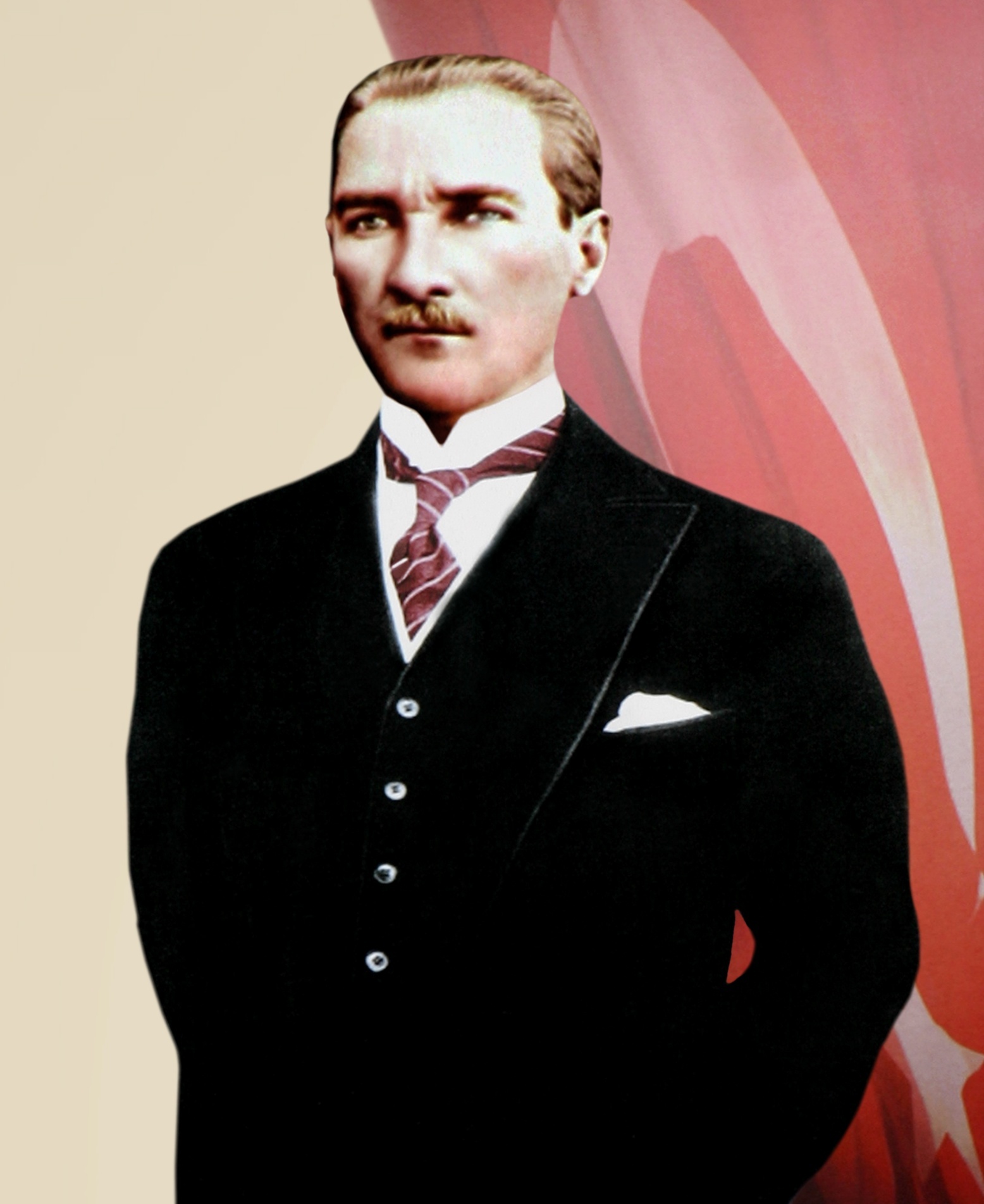 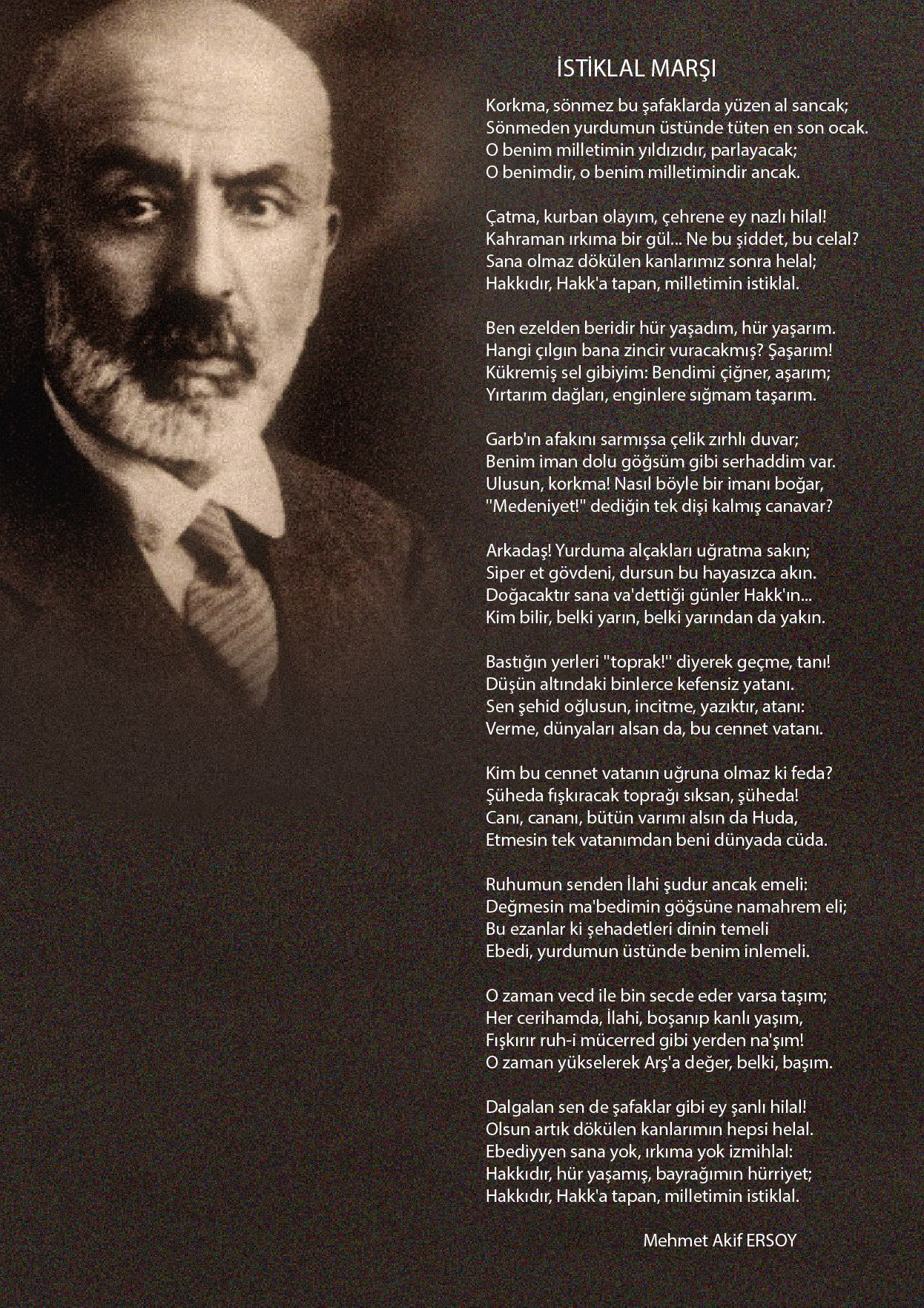 TAKDİMHazırlamış olduğumuz bu Stratejik  plan  ile gayemiz Nasrettin Hoca Ortaokulu’nun kurumsallaştığını göstermektir.Okulumuza gelen Müdür,öğretmen,müfettiş veya diğer personelin kurumun Stratejik planını bilmesi daha verimli olacak.;kurumutanımış,misyonunu,vizyonunu,zayıf ve güçlü yanlarını öğrenmiş olacaktır. Bütün bunlar kişye göre yönetim tarzından kurtulup, kurumsal hedeflere göre yönetim tarzının oturmasını sağlamaktır.Kurumsallaşma ,her işin amacı, aracı ve zamanının olduğunun bilinmesi yani bu işi ben şu araçla şu amaç için şu zamanda  şu hedefe ulaşmak için yapmalıyım demektir. Örneğin yıllara göre geşmişe dönük teog başarısı istatistikleri elimizde olduğunda neredeyiz, nereyi, hedefliyoruz nasıl, nekadar sürede hedefe ulaşılmalıyız sorusunun cevabını bulmamızı sağlayacaktır. Bilgiye ulaşmada zaman kaybı önlenecektir.Belirsiz değil belirlenen hedeflere koşulacaktır.Bu çalışmayı hazırlayan arkadaşlara teşekkür ederim.                                                                                        Mehmet YAZAR	Okul MüdürüKÜÇÜKÇEKMECE KAYMAKAMLIĞISEFAKÖY 100. YIL İLKOKULU MÜDÜRLÜĞÜ2015-2019 STRATEJİK PLAN ÜST KURULUMillî Eğitim Bakanlığının 16/09/2013 tarihli ve 2013/26 no’lu genelgesi doğrultusunda Stratejik Plan Hazırlama ve Koordinasyon Ekibi tarafından hazırlanan Nasrettin Hoca  Ortaokulu Müdürlüğü 2015-2019 Stratejik Planı incelenerek 04/01/2016 tarihinde Stratejik Plan Üst Kurulunca onaylanmıştır.                                                                                    Mehmet YAZAR	Okul Müdürü Görsel Sanatlar   Öğretmeni                     Okul-Aile Birliği BaşkanÖNSÖZStratejik Plan Hazırlama EkibiİÇİNDEKİLERTAKDİM	..SUNUŞ	.KISALTMALAR	ixGİRİŞ	111.BÖLÜM : STRATEJİK PLANIN HAZIRLANMA SÜRECİ	122. BÖLÜM : DURUM ANALİZİ	15A.	TARİHİ GELİŞİM	16B.	YASAL YÜKÜMLÜLÜKLER VE MEVZUAT ANALİZİ	17C.	FAALİYET ALANLARI ile ÜRÜN ve HİZMETLER	19D.	PAYDAŞ ANALİZİ	21E.	KURUM İÇİ VE DIŞI ANALİZ	25F..KÜÇÜKÇEKMECE MİLLİ EĞİTİM MÜDÜRLÜĞÜ GELİŞİM VE SORUN ALANLAR363.BÖLÜM : GELECEĞE YÖNELİM	37A. MİSYON, VİZYON VE TEMEL DEĞERLER	38B. STRATEJİK PLAN GENEL TABLOSU	39C. STRATEJİK AMAÇ, HEDEF VE TEDBİRLER	41EĞİTİM VE ÖĞRETİME ERİŞİM	41EĞİTİM-ÖĞRETİMDE KALİTE	43KURUMSAL KAPASİTE	514.BÖLÜM:  MALİYETLENDİRME	575.BÖLÜM:  İZLEME ve DEĞERLENDİRME	62TABLOLAR DİZİNİTablo 1: Kısaltmalar …………………………………………………………………………………….11Tablo 2: Sefaköy 100. Yıl İlkokulu  Müdürlüğü 2015 – 2019 Stratejik Plan Üst Kurulu	13Tablo 3: 2015 – 2019 Stratejik Plan Hazırlama ve Koordinasyon Ekibi	16Tablo 4: Faaliyet Alanları Ürün ve Hizmetler	20Tablo 5: Paydaş Listesi	37Tablo 6: Paydaş Etki Önem Matrisi	38Tablo 7: Kurul ve Komisyonlar	39Tablo 8: 2014-2015 Yılı Kurumdaki Mevcut Yönetici Sayısı	42Tablo 9: 2014-2015 Yılı Kurumdaki Mevcut Öğretmen Sayısı	43Tablo 10: Öğretmen ve Yöneticilerin  Yaş İtibari ile Dağılımı……………………………	43Tablo 11 Öğretmen ve Yöneticilerin  Hizmet Süreleri	43Tablo 12: Kurumda Gerçekleşen Kadrolu Personel Sirkülâsyonunun Oranı	44Tablo 13: 2014-2015 Yılı Yardımcı Hizmetli Personel Durumu……………………………….45Tablo 14: . Kadrolu Personelin Öğrenim Durumlarına Göre Dağılımı………………………...45                                                                                              Tablo 15: Karşılaştırmalı Öğretmen/Öğrenci Durumu: (İlkokul)…………….……..…..	46Tablo 16: Sınıf Tekrarı Yapan Öğrenci sayısı……………………………………………………..34Tablo 17: Okul Aile Birliği Ayrıntılı Gelir-Gider Tablosu………………………………………36Tablo 18: Üst Politika Belgeleri	Tablo 19.  GZFT Analizi………………………………………     Tablo 20: Gelişim ve Sorun Alanları	Hata! Yer işareti tanımlanmamış.Tablo 21: Performans Göstergeleri	43Tablo 22: Tedbirler	Hata! Yer işareti tanımlanmamış.68Tablo 23: Performans Göstergeleri	Tablo 24: Tedbirler	,71Tablo 25: Performans Göstergeleri	49Tablo 26: Tedbirler	47Tablo 27: Performans Göstergeleri	49Tablo 28: Tedbirler	50Tablo 29: Performans Göstergeleri	Hata! Yer işareti tanımlanmamış.Tablo 30: Tedbirler	Hata! Yer işareti tanımlanmamış.Tablo 31: Performans Göstergeleri	Hata! Yer işareti tanımlanmamış.Tablo 32: Tedbirler………………………………………………Hata! Yer işareti tanımlanmamış.Tablo 33: Faaliyet ve Projeler………………………………………………………………………….81                          Tablo 34: 2015-2019 Stratejik Planı Faaliyet/Proje Maliyetlendirme Tablosu …………………...81Tablo 35: İzleme ve Değerlendirme Takvimi………………………..……………………………..88KISALTMALARTablo 1: KısaltmalarGİRİŞKüçükçekmece’nin önemli bir eğitim kurumu olan Nasrettin Hoca Ortaokulu öğretmenleri olarak okulumuzu Küçükçekmece’nin en iyi okulu yapmak için uğraş veriyoruz. Bu hedefe  ulaşmak kolay olmasa da bilgi beceri ve gayret göstererek ulaşmaya çalışıyoruz. Küçükçekmece’nin saygın, değişime açık ve öncü eğitim kurumu olma iddiasıyla çalışmalarımızı yürütüyoruz.Çağdaş bir yönetim anlayışına, değişimlere uygun bir bakışa sahip olabilmek için çalışmaları önceden planlamak ve kaynakları etkin kullanmak gerekmektedir. Bütün bunları planlı ve etkin yapmanın yolu iyi bir stratejik plan hazırlamakla  mümkün olabilir.Bu doğrultuda iyi bir plan hazırlayabilmek için iyi bir ekip oluşturduk. Tüm çalışanlarımızı süreçten haberdar ederek katkı sunmalarını sağladık. Kurum içi detaylı bir analiz yaptık. Sonuçlarını değerlendirdik. Paydaşlarımızın görüşlerini,okulumuza bakışlarını, yaklaşımlarını öğrenmek için anketler uyguladık ve detaylı değerlendirmeler yaptık. Bütün bu veriler ışığında gerekli değerlendirmeleri yaptık.Güçlü ve zayıf yönlerimizi belirledik. Fırsat ve tehditlerimizi ortaya koyduk. Ortaya çıkan tabloya bağlı olarak stratejik hedeflerimizi, bu hedeflerimizi nasıl, ne zaman ve hangi kaynaklarla yürüteceğimizi bir plana bağladık.Nasrettin Hoca Ortaokulu öğretmenleri olarak bu plan için günlerce uğraşmış 5 yıllık yol haritamızı belirlemiş bulunuyoruz. Bu nedenle planımızın başarıya  ulaşması için herkesçe sahip çıkılması, okulumuzu geleceğe taşıyacak bir rehber  olarak görmesi planımızın başarıya ulaşmasını sağlayacaktır.BÖLÜM 1 : STRATEJİK PLAN HAZIRLIK SÜRECİStratejik Plan Hazırlık Çalışmaları	Milli Eğitim Bakanlığının 2013/26 sayılı genelgesi ve  MEB 2015-2019 Stratejik Plan Hazırlama Programı ve İlçe Milli Eğitim Müdürlüğünün 06/01/2014 tarih ve 602.04/250 sayılı yazıları ile Stratejik Plan Hazırlama Süreci başlatılmıştır.Okul Müdürlüğümüz bünyesinde okul müdürünün başkanlığında 2  müdür yardımcısı ve  1 öğretmenin yer aldığı stratejik plan üst kurulu  01/10/ 2015 tarihli ve 2 sayılı Öğretmenler Kurulu kararıyla oluşturulmuştur. Tablo 2. Nasrettin Hoca Ortaokulu  Müdürlüğü 2015 – 2019 Stratejik Plan Üst KuruluStratejik Plan hazırlık çalışmaları kapsamında okul müdürlüğümüz bünyesinde 01/10/ 2015  tarihli ve 2 sayılı Öğretmenler Kurulu kararı ile Stratejik Plan Hazırlama ve Koordinasyon  ekibi oluşturulmuştur. Tablo 3.  2015 – 2019 Stratejik Plan Hazırlama ve Koordinasyon EkibiMEB 2015-2019 Stratejik Planı Hazırlık Programı çerçevesinde  okulu  Müdürlüğü olarak “Stratejik plan hazırlık süreci” beş aşamalı olarak yürütülmüştür. Bu aşamalar: 1-Hazırlık Dönemi Çalışmaları ve Hazırlık Programı, 2-Durum Analizi, 3-Geleceğe Yönelim, 4-Maliyetlendirme, 5-İzleme ve Değerlendirme aşamalarından oluşmaktadır. Stratejik planlama çalışmalarının yürütülmesinde proje yönetimi yaklaşımı benimsenerek, planlama surecinin belirli bir zaman dilimi içerisinde tamamlanması ve kaynakların etkin kullanımı amacıyla, Stratejik Plan Hazırlama ve Koordinasyon Ekibi tarafından bir iş takvimi oluşturulmuş ve çalışmaların söz konusu takvime uygun olarak yürütülmesine dikkat edilmiştir.BÖLÜM 2 : DURUM ANALİZİ	DURUM ANALİZİStratejik Plan Hazırlama sürecinin ilk aşamasını durum analizi oluşturmuştur. Bu analizde okulumuzun mevcut durumu hakkında bilgiler verilmiştir.Tarihsel gelişimle başlayan durum analizinde mevzuat incelemesi yapılmış, faaliyet alanları ile ürün ve hizmetler belirtilmiştir.	Bu bölümde tüm iç ve dış paydaşlar belirlenerek bir paydaş analizi yapılmıştır. Paydaş analizi değerlendirmeleri sonucunda kurum içi ve kurum dışı analizler çıkarılmıştır.TARİHİ GELİŞİM	Okulumuz Küçükçekmece İlçesi, İnönü Mahallesi, Muammer Aksoy caddesi üzerinde; Güneşli Papaz köprüsü ile Sefaköy arasında açıklık bir alana tek bina halinde inşa edilerek kurulmuştur.            Bu binanın temeli 1987 yılında atılmış olup, 1989 yılında tamamlanmıştır. 1990 yılında ise eğitim-öğretime başlamıştır.
        Okulumuza ünlü düşünürümüz NASRETTİN HOCA’ nın adı, Küçükçekmece İlçe Milli Eğitim Müdürlüğümüzün teklifi ve İstanbul Valiliği’nin onayı ile verilmiştir. .         Bu bina 21 derslikli yapılmışsa da doğu ve batısında aralarında ciddi kademeler bulunan üç ayrı bahçe gibi görünen büyük bir arsaya sahiptir. Yıllar sonra yapılan talepler, ihtiyaç üzerine doğu yönündeki 10691 parsel sayılı arsaya da, 2005 yılında ek bina yapılmıştır.  Ancak aynı yılın Eylül ayında bina kullanımı, yeni açılmış olan ‘’Gazi Anadolu Lisesi’’ ne verilmiştir. 2009 yılında Gazi Anadolu Lisesinin taşınması sebebiyle tekrar müdürlüğümüze verilmiş, 4 yıl İlköğretim olarak hizmetten sonra da 4+4+4 Eğitim Sistemi ile birlikte İlk Ve Ortaokulların ayrılması gerektiğinden yeni bina İlkokula dönüştürülmüştür.          Bati cephesindeki arsamıza ise Büyükşehir Belediyesi tarafından 2006 yılında Kapalı Spor Salonu yapılmıştır.              Ağustos 2007’de binamız deprem güçlendirmesine alınmıştır. Güçlendirme 2008 Şubat ayında tamamlanmıştır. Binamızdaki kazan dairemiz yer sıkıntısı nedeniyle, hayırseverlerce teknoloji tasarım atölyesine dönüştürülmüş, aynı yıl bu binadaki çok amaçlı salon da konferans salonuna dönüştürülmüştür.     2010 yılında ise  bina hizmetli müştemilatının bir kısmı Özel Eğitim sınıfı olarak 2014 yılında da Tek derslikli Anasınıfı olarak kullanılmaya başlanmıştır.          Okulumuz 2012-2013 Eğitim Öğretim yılına Tam Gün devam etmiştir. Fakat sınıf mevcutlarının  kalabalık olmasından dolayı 2013-2014 Eğitim –Öğretim yılında İkili Öğretime geçerek   16 derslik, 1 rehberlik servisi, 2 fen laboratuarı, 1 bilgi teknoloji sınıfı, 1 kütüphane, 1 görsel sanatlar salonu, 1 müzik salonu, 1 teknoloji tasarım atölyesi, 1 çok amaçlı salon ile hizmet etmeye başlamıştır.          Öğretmen, yönetici ve öğrencilerimizle; basta Vatan  ve Atatürk sevgisi olmak üzere, insan sevgisine ulaşmayı; hoşgörülü ,hayatta tek değişmeyen şeyin değişim olduğunu bilen;  Nasrettin Hocamız gibi düşünen, gülen insanlarla birlikte koşulsuz çağın  gereğine göre başarıyı hedefliyoruz.              YASAL YÜKÜMLÜLÜKLER VE MEVZUAT ANALİZİOkul; 222 sayılı İlköğretim ve Eğitim Kanununun 42. maddesine ve 1739 sayılı Milli Eğitim Temel Kanununun 58. maddesine istinaden çıkarılan “Milli Eğitim Bakanlığına Bağlı Kurumlara Ait Açma, Kapatma ve Ad Verme Yönetmeliği”ne uygun olarak açılmıştır.Okulun görev ve sorumlulukları 222 Sayılı İlköğretim ve Eğitim Kanunu ile 1739 sayılı Milli Eğitim Temel Kanunu’nda gösterilmiştir.222 Sayılı İlköğretim ve Eğitim Kanunu Madde 1 – İlköğretim, kadın erkek bütün Türklerin milli gayelere uygun olarak bedeni, zihni ve ahlaki gelişmelerine ve yetişmelerine hizmet eden temel eğitim ve öğretimdir. Madde 2 – İlköğretim, ilköğrenim kurumlarında verilir; öğrenim çağında bulunan kız ve erkek çocuklar için mecburi, Devlet okullarında parasızdır. Madde 3 – (Değişik: 30/3/2012 - 6287/1 md.) Mecburi ilköğretim çağı 6-13 yaş grubundaki çocukları kapsar. Bu çağ çocuğun 5 yaşını bitirdiği yılın eylül ayı sonunda başlar, 13 yaşını bitirip 14 yaşına girdiği yılın öğretim yılı sonunda biter.Madde 4 – Türk vatandaşı kız ve erkek çocuklar ilköğrenimlerini resmi veya özel Türk ilköğretim okullarında yapmakla mükelleftir. Madde 7 – (Değişik: 30/3/2012 - 6287/2 md.) İlköğretim; 1 inci maddede belirtilen amacı gerçekleştirmek için kurulmuş dört yıl süreli ve zorunlu ilkokul ile dört yıl süreli ve zorunlu ortaokuldan oluşan bir Milli Eğitim ve Öğretim Kurumudur.222 Sayılı İlköğretim ve Eğitim Kanununun 42.43.ve 44. maddeleriOkul Öncesi Eğitim ve Öğretim Kurumları ile İlköğretim Kurumlarının açılma, kapanma öğretime ara verme zamanlarını, 46.47.48.4, 50 ve 51. Maddeleri kayıt- kabullerle ilgili iş ve işlemleri, 52.53.54.55.56.57.58. ve 59. Maddeleri okula devamla ilgili iş ve işlemleri, 60. 61.62.63.64.65.66.67. ve 68. Maddeleri okulun arsa ve arazi işlerini, 70.71.72.73.74. ve 75. Maddeleri yapım ve donatım işlerini, 76.77.78.79.80.81.82.83. ve 84. Maddeleri gelir ve giderlerle ilgili iş ve işlemleri düzenlemiştir. Sayılı Milli Eğitim Temel Kanunu1739 sayılı Milli Eğitim Temel Kanununun 2. Maddesinde Türk Milli Eğitiminin genel amaçları, 3.4.5.6.7.8.9.10.11.12.13.14.15.16.ve 17. maddelerinde ise temel ilkeleri belirtilmiştir. Madde 23 – İlköğretimin amaç ve görevleri, milli eğitimin genel amaçlarına ve temel ilkelerine uygun olarak, 1. Her Türk çocuğuna iyi bir vatandaş olmak için gerekli temel bilgi, beceri, davranış ve alışkanlıkları kazandırmak; onu milli ahlak anlayışına uygun olarak yetiştirmek; 2. Her Türk çocuğunu ilgi, istidat ve kabiliyetleri yönünden yetiştirerek hayata ve üst öğrenime hazırlamaktır. Madde 24 – (Değişik: 30/3/2012 - 6287/8 md.) İlköğretim kurumlarının ilkokul ve ortaokul olarak bağımsız okullar hâlinde kurulması esastır.Madde 25 – (30/3/2012 - 6287/9 md.) İlköğretim kurumları; dört yıl süreli ve zorunlu ilkokullar ile dört yıl süreli, zorunlu ve farklı programlar arasında tercihe imkân veren ortaokullar ile imam-hatip ortaokullarından oluşur.1739 sayılı Milli Eğitim Temel Kanununun 43.44.45.46.47.48.49.ve 50. maddelerinde öğretmenlik mesleği tanımlanmış, 51. maddesinde okul bina ve tesisleri ile ilgili düzenlemeler yer almıştır. Aynı kanununun 52.53. ve 54. maddelerinde eğitim araç ve gereçleriyle ilgili düzenlemeler bulunurken 55.56.57.58. ve 59. maddelerinde ise eğitim ve öğretim alnındaki görev ve sorumluluk düzenlenmiştir.Okul Öncesi Eğitim ve İlköğretim Kurumları Yönetmeliği222 sayılı İlköğretim ve Eğitim Kanunu, 1739 sayılı Millî Eğitim Temel Kanununa dayanılarak hazırlanan Okul Öncesi Eğitim ve İlköğretim Kurumları Yönetmeliği 26 Ekim 2014 tarihli ve 29072 sayılı  resmi gazetede yayımlanarak yürürlüğe girmiştir.FAALİYET ALANLARI ile ÜRÜN ve HİZMETLER2015-2019 stratejik plan hazırlık sürecinde okul müdürlüğümüzün faaliyet alanları gruplandırılmıştır. Gruplama, yönetim ve eğitim-öğretim olmak üzere iki ana başlık altında yapılmıştır.Buna göre okulumuzun faaliyet alanları ile ürün ve hizmetleri şu şekildedir:Tablo 4. Faaliyet Alanları Ürün ve HizmetlerPAYDAŞ ANALİZİPaydaş analizi çalışmaları ile stratejik planlama çalışmalarına veri sağlamak için okulumuz iç ve dış paydaşlarının okulumuz hizmetleri ile ilgili beklentilerini öğrenmek, memnuniyetlerini ölçmek ve okulumuzun hizmet performansını saptamak amaçlanmıştır. Paydaşlar iyi bir stratejik planın en önemli unsurlarıdır. Bu bağlamda paydaşların belirlenmesinde hassas davranılmıştır.Paydaş Belirleme Çalışması	Paydaş belirleme çalışmaları çerçevesinde hazırlama ekibi üyeleri iş bölümü yaparak paydaş görüşmeleri gerçekleştirmiştir.Yapılacak faaliyet ve projeler için hangi paydaşların önem arz ettiği dikkate alınarak bir taslak liste hazırlanmıştır. Bu taslak liste çerçevesinde yapılan paydaş görüşmelerinde listede düzenlemeler yapılarak son hali verilmiştir.  Paydaşların belirlenen projelerle ilgili beklentileri de tespit edilmiştir.Paydaşlar belirlendikten sonra; lider, çalışan, müşteri, temel ortak, stratejik ortak ve tedarikçi olmak üzere beş kategoride sınıflandırılmıştır. Bu sınıflandırma,paydaşlar arasındaki ilişkinin doğru kurulabilmesi açısından önem taşımaktadır. Paydaşlar değerlendirilerek, okulumuzun sunduğu hizmetlerle bunlardan yararlananların ilişkilendirilmesi yapılmıştır.  Paydaşlar sınıflandırıldıktan sonra tüm paydaşların ayrıntılı bir analizi yapılmıştır. Katılımcı bir anlayış çerçevesinde belirlenen paydaşlar kurumun işleyişi ve yapısı hakkında da bilgilendirilmiştir. Site üzerinden paydaş anketi yayımlanarak paydaşlar anket hakkında bilgilendirilmiş ve anketi doldurmaları sağlanmıştır. İç paydaşların tümü anketi doldurmuştur. ……kişi tarafından doldurulan dış paydaş anketi de değerlendirilerek veriler analiz edilmiştir. Öncelikli paydaşların kuruluş hakkındaki görüş ve önerilerinin alınarak stratejik plana yansıtılması bir program dahilinde yürütülmüştür. Son aşamada tespit edilen paydaşların önceliklendirilmesi yapılmıştır. Buradaki öncelik o paydaştan etkilenme düzeyinin görülmesi bakımından önemlidir.Tablo : 5 Paydaş ListesiTablo: 6  Paydaş Etki Önem MatrisiKURUM İÇİ VE DIŞIANALİZKURUM İÇİ ANALİZKurumun Organizasyon YapısıNASRETTİN HOCA ORTAOKULU MÜDÜRLÜĞÜ  TEŞKİLAT ŞEMASIKurulan Ekip / Kurul ve KomisyonlarOkulumuzda çeşitli alanlarda çalışma yapmak, yapılan iş ve işlemleri takip etmek amacıyla yönetmelikler gereği olması gereken kurul ve komisyonlar kurulmuş bu kurul ve komisyonlar belirli aralıklarla veya ihtiyaç durumlarına göre toplanmaktadır. Tablo 7. Kurul ve Komisyonlarİnsan KaynaklarıTablo8 .2014-2015 Yılı Kurumdaki Mevcut Yönetici Sayısı               Tablo 9. 2014 Yılı Kurumdaki Mevcut Öğretmen SayısıTablo 10. Öğretmen ve Yöneticilerin  Yaş İtibari ile DağılımıTablo 11. Öğretmen ve Yöneticilerin Hizmet Süreleri   Tablo 12. Kurumda Gerçekleşen Kadrolu PersonelSirkülâsyonunun Oranı    Tablo13.2014-2015 Yılı Yardımcı Hizmetli Personel DurumuTablo 14. 2014-2015 Eğitim ve Öğretim Yılı Kadrolu Personelin Öğrenim Durumlarına Göre DağılımıTablo 15.  Karşılaştırmalı Öğretmen/Öğrenci Durumu: Tablo 16.  Sınıf Tekrarı Yapan Öğrenci sayısıTeknolojik KaynaklarOkulumuz teknolojiyi eğitimle birleştirerek önemli kazanımlar sağlamıştır. Tüm sınıflarda projeksiyon cihazları mevcut olup tüm projeksiyonlar bilgisayar desteklidir. Müdürlüğümüz, güncel teknolojik araçları kullanmaktadır. Ayrıca  Milli Eğitim Bakanlığı Bilgi İşlem Sistemi (MEBBİS), MEİS, MEBBİS, TEFBİS,KBS sistemleri yönetim işlemlerinde kullanılmaktadır. Dosyalama işlemlerinde KURUM NET sistemi kullanılmaktadır.Okulumuzun web sayfası sürekli güncel tutulmaktadır. Sosyal medyayı da kurumsal olarak kullanan okulumuz her türlü teknolojik araçları kullanarak tüm paydaşlarımıza erişmeyi hedeflemiştir.Tablo17. Teknolojik kaynaklarOkulun Fiziki AltyapısıMali KaynaklarOkulumuzun finans kaynağını Okul-Aile Birliği bütçesi oluşturmaktadır. Okul-Aile Birliğimiz de bütçesini, kantin kira geliri, velilerin, gerçek kişilerin ve tüzel kişilerin bağışlarından gelen gelirler ile oluşturmaktadır.Tablo17. Okul Aile Birliği Ayrıntılı Gelir-Gider TablosuKURUM DIŞI ANALİZ (PEST)Bilim ve teknolojinin baş döndürücü bir hızla geliştiği günümüzün dünyasında çağa ayak uydurmak çok daha önemli hale gelmiştir. Bunun için meydana gelen tüm gelişmeleri yakından takip etmek yeterli olmamaktadır. Olabilecek gelişmeleri de tahmin etmek, etkin strateji geliştirebilmek için önemlidir. İyi bir strateji,  sadece olanlar üzerine değil olacaklar üzerine de kurulmalıdır. Yakın çevrede olup bitenler kadar olması muhtemel gelişmeler de önemlidir. Stratejiyi doğrudan etkileyen çevreler; politik, ekonomik, sosyal ve teknolojik çevrelerdir. Bu bağlamda bu dört çevrenin analizinin doğru yapılması iyi bir stratejik planın mayasını oluşturur.Ekonomik çevre olarak bakıldığında orta ve düşük gelir grubunun yoğunlukta olduğu bölgede veli bağışları dışında okula gelir sağlayacak imkânların kısıtlı olduğu görülmektedir. Veli bağışları da çevrenin ekonomik durumuna paralel olarak sınırlı kalmaktadır. İşgücü dünya ve ülke gerçeklerine paralel olarak oldukça hareketli bir yapıya sahiptir. Genç nüfusun yoğun olması işgücü ve ekonomik güç bakımından olumlu bir durumdur. 1990'lardan başlayarak "toplu konut" yapılaşmaları da hızlanmıştır. Özellikle, otoyolun geçtiği bir bölge olması ulaşım seçeneklerini arttırmıştır. Dahası ulaşım süresinin kısalması sonucu bölge önem kazanmaya başlamıştır. Öte yandan gözle görülür oranda yapılan Organize Sanayi Bölgesi yatırımları, buradaki sanayinin gelişimini de hızlandırmıştır. Çevre sanayi olarak iyi bir gelişmişlik düzeyine sahiptir. Bu durum işgücünün doğru ve dengeli dağılımını desteklemesi açısından bir fırsat olarak görülebilir.Çevrenin sosyal yapısı incelendiğinde her kültür ve eğitim seviyesinde bireylerden oluşan bir yaşam alanı karşımıza çıkmaktadır. Esasen yoğun bir sanayi bölgesi olan çevre şartları değerlendirildiğinde nüfusun yoğunluğunun işçiler ve onların ailelerinden oluştuğu söylenebilir. Kültürel ve ekonomik farklılıklar eğitimdeki fırsat eşitliğinin en zayıf halkasını oluşturmaktadır. Ancak bu farklılıklar eğitimin etkili kullanımı sonucu zenginliğe dönüştürülerek toplumsal barışa katkı sağlanabilir. Her yöreden bireyin yaşaması nedeniyle sınıfların oluşturulması sürecinde belli bir dengenin gözetilmesi önemli olmaktadır. Genel veli profili daha bilinçli ve daha talepkâr yönde değişiklik göstermektedir. Erken yaşta eğitime başlamanın çocukların gelişimi ve başarısı üzerinde görülen olumlu etkileri okul öncesi eğitim talebinin artmasını sağlamıştır. Bilinçli veli profilindeki artış doğru yönlendirilerek kaliteli eğitimin itici gücüne dönüştürülebilir. Bu bağlamda bireylerin kendilerini çok yönlü geliştirebilmeleri için uygun ortamlara ihtiyaç da önemli ölçüde artmaktadır. Bu ihtiyacı gidermeye yönelik olarak okul bünyesinde faaliyet alanları oluşturulabilir.Eğitimin teknolojinin kapsama alanı dışında olması elbette beklenemez. Teknolojinin hızla geliştiği ve çeşitlendiği çağımızda eğitim teknolojisi her zaman olduğundan daha önemli bir hale gelmiştir. Eğitim yer ve zamandan bağımsız olarak hayatın her zerresinde her zamankinden daha çok ortaya çıkmaktadır. Artık, Sokrates’in de dediği gibi “Eğitim kıvılcım çakmaktır, boş bardağı doldurmak değildir.” Okullarda da sistem bilgiyi verme değil bilgiye ulaşma yolunu öğretme üzerine kurulmaktadır. Teknolojinin eğitimde kullanılması adına Fatih Projesi MEB tarafından yürütülen en kapsamlı ve en etkin projelerden biridir. Proje kapsamında okulumuzun da tüm sınıfları etkileşimli tahta ile donatılacaktır. Bu durum, insan kaynaklarının da kendini daha fazla geliştirme noktasında itici güç olacaktır. Resmi yazışma ve görüşmelerin önemli bir kısmının elektronik ortamda yapılması da zaman ve para israfının önüne geçerek işlerin daha hızlı ve daha etkin yürümesi açısından kolaylık sağlamaktadır. Sosyal medyanın kullanım yaşının düşmesi, buna bağlı olarak da kullanım süresinin uzaması aile içi iletişimi olumsuz yönde etkileyebilmektedir. Bu olumsuzluk ister istemez eğitime de yansımaktadır. Sosyal medyanın sık kullanılma özelliği doğru kanalize edilerek, veli öğrenci okul iletişimi konusunda da bir fırsat yaratılabilir. Bilgisayar okur yazarlığının artması da bu konuda bir fırsat oluşturabilir.Üst Politika BelgeleriStratejik plan hazırlıkları kapsamında üst politika belgeleri incelenmiş olup planımızda oluşturulanamaç hedef ve göstergelerimiz üst politika belgelerinde gösterilen perspektif dikkate alınarak yapılmıştır.Tablo 18.: Üst Politika BelgeleriGZFT (Güçlü, Zayıf, Fırsat, Tehdit) Analizi	Okul Müdürlüğümüzün  GZFT Analizi çalışmaları kapsamında;1.Stratejik Plan Hazırlama ekibi tarafından oluşturulan GZFT Analiz Formu iç paydaşlarımızla paylaşılarak,2.Öğretmenler Kurulu ve diğer bilgilendirmetoplantılarıyla,Okul müdürlüğümüzün zayıf ve güçlü yanları ile fırsat ve tehditlerinin tespiti yapılmıştır. Yapılan çalışmalara göre Okul Müdürlüğümüzün güçlü ve zayıf yönleri ile fırsatları ve tehditleri 3 Tema başlığı altında aşağıda yer almaktadır.Tablo 19.  GZFT AnaliziNASRETTİN HOCA ORTAOKULU  GELİŞİM VE SORUN ALANLARIKüçükçekmece İlçe Milli Eğitim Müdürlüğü Stratejik planında kurumun kendi sorumluluk alanında olup çözülmesi gereken aşağıdaki sorun alanları listesi yer almaktadır.GELİŞİM/SORUN ALANLARI	Eğitim ve Öğretimi Tamamlamada 5,, Eğitim ve Öğretimde Kalitede 7, Kurumsal Kapasitede 6  olmak üzere toplam 18 sorun/gelişim alanı tespit edilmiştir.Tablo 20: Gelişim ve Sorun Alanları 3.BÖLÜM GELECEĞE YÖNELİMMİSYON, VİZYON VE TEMEL DEĞERLER Okul Müdürlüğümüzün Misyon, vizyon, temel ilke ve değerlerinin oluşturulması kapsamında öğretmenlerimiz, öğrencilerimiz, velilerimiz, çalışanlarımız ve diğer paydaşlarımızdan alınan görüşler sonucunda stratejik plan hazırlama ekibi tarafından oluşturulan Misyon, Vizyon, Temel İlke ve Değerler; Okulumuz üst kurulana sunulmuş ve üst kurul tarafından onaylanmıştır.TEMEL DEĞERLERİMİZÖğrenci merkezli eğitimi savunuruz.Dürüst, güvenilir, şeffaf, hizmet ve çözüm odaklı yönetim anlayışını benimseriz.Toplam Kalite Yönetimini benimseriz.Farklılıklara saygılı olmayı, değişime ve gelişime açık olmayı önemseriz.Teknolojiden ve bilimden sürekli ve etkin yararlanırız.Hizmet sunduğumuz ailelerimizin ve öğrencilerimizin isteklerini, ihtiyaçlarını belirleyip, bunları karşılamaya çalışırız.Kararlarımızı elde ettiğimiz sonuçlara göre alırız.Görevlerimizi yerine getirirken katılımcılık, şeffaflık ve tarafsızlıkilkelerini uygularız.Tüm ilişkilerde insana saygı esasını uygular; çalışan ve hizmet alanların beklenti, duygu ve düşüncelerine değer veririz.Çalışmalarda etkililik ve verimliliğin ekip çalışmalarıyla sağlanacağı anlayışınıkabul ederek ekip çalışmalarına gereken önemi veririz.Görev dağılımı ve hizmet sunumunda adil oluruz ve çalışanın kuruma katkısını tanıyıp takdir ederiz.B. STRATEJİK PLAN GENEL TABLOSUC. TEMA, AMAÇ, HEDEF VE TEDBİRLERTEMA: EĞİTİM VE ÖĞRETİME KATILIMSTRATEJİK AMAÇ 1:Ortaokul çağındaki tüm bireylerin; eşit ve adil şartlar altında eğitim ve öğretim hizmetlerine katılarak okula devamlarını sağlamakStratejik Hedef 1.1: Eğitim Öğretime Katılım Ortaokul çağındaki tüm bireylerin eğitim öğretim hizmetlerinden yararlanma ve okulu bitirme oranlarını artırmak.Mevcut Durum AnaliziBU BÖLÜMDE BU HEDEFE VE İLGİLİ PERFRMANS GÖSTERGELERİNE YÖNELİK GEÇMİŞ VERİELRİNDE IŞIĞINDA ŞU AN NE DURUMDAYIZ ŞEKLİNDE BİR DURUM ANALİZİ YAPILACAKTIR.Okulumuzda 2014-2015 öğretim yılında 10 gün ve üzeri devamsızlık yapan öğrenci oranı 2  20 gün ve üzeri devamsızlık oranı ise % 1 olarak gerçekleşmiştir. Sürekli devamsız öğrenci oranı ise 2014-2015 Eğitim ve Öğretim Yılı sonu itibariyle % 1 dir. 2014-2015 Eğitim ve Öğretim Yılında Adrese Dayalı Nüfus Kayıt Sisteminde okul bölgesine kayıtlı olan öğrencilerden okulumuza devam eden öğrenci oranı % 97 olmuştur. Okulumuza devam etmeyen öğrenci sayısı   5’tir. Çoğunluğunun isteğe bağlı kayıt yaşında olan bu öğrencilerin velilerinin çocuğun okula otomatik olarak kaydolduğundan habersiz olduğu değerlendirilmektedir. Bu durumda olan velilerden bir kısmına ulaşılarak dilekçesi alınmış ve kayıt ertelemesi yapılmıştır.Okulumuzda bulunan dezavantajlı öğrencilerin eğitim öğretime devam etmeleri ve sorunların çözümü için öğrenci ve velilerle görüşmeler yapılmış, sorunlar tespit edilmiş, mevcut imkânlar dâhilinde çözüm önerileri üretilmiştir.Tablo 21. Performans GöstergeleriTablo 22. TedbirlerTEMA: EĞİTİM-ÖĞRETİMDE KALİTE STRATEJİK AMAÇ 2:Mevcut imkânların en iyi şekilde kullanılarak  Ortaokul  çağındaki her bireye yaşına uygun bilgi, beceri, tutum ve davranışın kazandırılması ile girişimci, yenilikçi, keşfedici, dil becerileri yüksek, iletişime ve öğrenmeye açık, özgüven ve sorumluluk sahibi, kendini gerçekleştirmiş sağlıklı ve mutlu bireylerin yetişmesine imkân sağlamak.Stratejik Hedef 2.1:Öğrenci Başarısı ve Öğrenme KazanımlarıOrtaokul çağındaki her bireyin akademik başarı düzeyleri ile ruhsal ve fiziksel gelişimlerine yönelik sosyal, kültürel ve sportif faaliyetlere katılım oranını artırarak özgüveni ve sorumluluk bilinci yüksek bireyler yetiştirmekMEVCUT DURUMOkulumuzda ders dışı eğitim çalışmaları kapsamında 2014-2015 Eğitim ve Öğretim yılında 1 satranç, 1 yaratıcı drama,2 masa tenisi, 1 tiyatro ve  5 tübitak bilim  olmak üzere toplam 9 ayrı grup oluşturulmuş ve ders dışı eğitim çalışmalarına % 12 katılım sağlanmıştır. Okulun ikili eğitim yapması ve ders dışı eğitim çalışması yapılacak ortamın sınırlı oluşu nedeniyle çalışmalar istenen nicelik ve niteliğe ulaşamamıştır. 	Okul içinde 2014-2015 Eğitim ve öğretim Yılında 4 gezi, 5 sinema/tiyatro gösteri etkinliği, 14 sportif etkinlik düzenlenmiştir. Düzenlenen sportif etkinliklerinden biri futbol  turnuvası olurken diğeri de il çapında düzenlenen fiziksel etkinliklere katılım şeklinde gerçekleşmiştir. 2014-2015 Eğitim ve Öğretim yılında okul bünyesinde düzenlenen tiyatro/sinema etkinliğine katılım %35 , gezilere katılım %28 , sportif etkinliklere katılım % 12, yarışmalara katılım da % 15 olarak gerçekleşmiştir. Özellikle gerek okul içinde gerek dışında yarışmalara katılım oranı istenen seviyede olamamıştır. Daha çok tanıtım ve teşvik yapılarak bu oranın artırılabileceği değerlendirilmektedir.Kurum olarak daha çok il çapında yapılan “Bu Benim Eserim” projesine ve “Yazarlar Okullarda” projesine aktif katılım sağlanmış, bu katılımlar da sınırlı sayıda gerçekleşmiştir. Bu konuda mevcut durumun çok ötesine gidilip farklı projelere katılım gerçekleştirilerek gerek nitelik gerek nicelik yönünden iyileşme öngörülmektedir.Okulumuzun …. sınıflarının yıl sonu başarı puanı ortalamalarına bakıldığında 2014-2015 eğitim ve öğretim yılı sonunda TEOG sınavlarında   son üç yılın en yüksek puanı  gerçekleştiği görülmektedir. Bu oran çevre sosyo-ekonomik şartlar göz önüne alındığında iyi bir oran olarak değerlendirilebilir. Tablo 23.  Performans Göstergeleri Tablo 24. Tedbirler	Stratejik Hedef 2.2: Eğitim ve Öğretim ile İstihdam İlişkisinin Geliştirilmesi:Sektörle ve sivil toplum kuruluşları ile işbirliği yapılarak hayat boyu öğrenme ilkesi çerçevesinde işgücü piyasasının talep ettiği beceriler ile uyumlu bireyler yetiştirerek istihdam edilebilirliklerini arttırmakMEVCUT DURUMStratejik Hedef 2.3: Yabancı Dil ve HareketlilikYenilikçi yaklaşımlar kullanılarak, öğrencilerin bir yabancı dili anlama ve konuşma seviyesini yükseltmek ve bu amaçla yapılan uluslararası hareketli öğrenci ve öğretmen sayısını artırmakMEVCUT DURUMYabancı dilde iletişimin güçlü olması bir ülkenin ekonomik gelişmişliğini de olumlu yönde etkilemektedir. Ekonomisi gelişmiş ülkelerin yabancı dil iletişim düzeylerine bakıldığında bu durum net olarak görülebilir.Yabancı dil öğretiminde kullanılan yöntem, öğretimin kuramsal temellerini belirler. Bu sebeple kullanılan yöntemlerin temel prensiplerini, sınırlarını, sınırlılıklarını, kullanım şekil ve özelliklerini iyi bilmek gerekmektedir.Yabancı dil öğretiminde var olan yöntemlerin çeşitliliği, dil öğretiminde hangi yöntemlerin daha etkili olduğu sorununu da beraberinde getirmektedir. Bir kişi üzerinde faydalı olabilecek bir yöntem başka bir kişi üzerinde aynı ölçüde başarılı olmayabilir ya da tamamen başarısız kalabilir.Okulumuzda uluslararası hareketlilik programlarına gerek yönetici, gerek öğretmen, gerekse öğrenci bazında katılım için çapa gösterilmektedir. Aynı zamanda bunun için gerekli çalışmalar başlatılmıştır.	Yabancı dil öğretmeni olarak okulun norm kadrosu 6’ dır. Çalışan 4 kadrolu öğretmenimiz bulunmaktadır. Tablo 25: Performans GöstergeleriTablo 26.TedbirlerTEMA: KURUMSAL KAPASİTESTRATEJİK AMAÇ 3:Yeni kamu hizmeti yaklaşımı çerçevesinde; insan kaynaklarını, fiziki, mali ve teknolojik yapı ile yönetim ve organizasyon yapısını geliştirip bilgi yönetimi ve kurumsal iletişimi artırarak,  hizmet kalitesini yükseltecek etkin ve verimli işleyen bir kurumsal yapıyı oluşturmak Stratejik Hedef 3.1: İnsan KaynaklarıGörev tanımlarına uygun biçimde çalışan personelin, yeterliklerinin ve performansının geliştirildiği, buna bağlı olarak mevcut insan kaynağının niteliğinin ve verimliliğinin arttığı etkin bir insan kaynakları yönetimi oluşturmakMEVCUT DURUM2014-2015 Eğitim ve Öğretim yılı sonu itibariyle okulumuzda 54 personel görev yapmaktadır. Tüm personelin görev dağılımı yapılmıştır.2014-2015 Eğitim ve Öğretim Yılı sonu itibariyle öğretmen/şube başına düşen öğrenci sayısı ortalama olarak gerçekleşmiştir. Öğretmen norm kadro doluluk oranı ise % 72 olmuştur. Rehber öğretmen normu 2  iken okulumuzda  1 kadrolu rehber öğretmen bulunmaktadır. Özel Eğitim öğretmeni normu ise 2 olmasına rağmen okulumuzda kadrolu özel eğitim öğretmeni bulunmamaktadır. Hizmetli norm kadro doluluk oranı da % 60 olarak gerçekleşmiştir. Bu oranın içine okul-aile birliği bütçesinden ve ana sınıfı bütçesinden çalıştırılan hizmetliler de dâhildir. Kadrolu olarak çalışan hizmetli sayısı 0’dir. 2014-2015 Eğitim ve Öğretim Yılında tayini çıkarak kurumdan ayrılan personel oranı % 4  olarak gerçekleşmiş, göreve başlama oranı da  % 29 olmuştur. Ayrılan personel sayısı 2 olup, göreve başlayan personel sayısı 13’türTablo 27. Performans Göstergeleri Tablo28. TedbirlerStratejik Hedef 3.2Fiziki ve Mali Alt YapıEtkin ve verimli bir mali yönetim yapısını oluşturarak çağın gereklerine uygun biçimde donatılmış, nitelikli ve güvenli eğitim ortamlarını tesis etmek MEVCUT DURUMOkulumuzda TEFBİS projesi kapsamında kaynak türlerine göre gelir ve gider envanterleri, öğrenciye yapılan eğitim harcamaları, gerçek ve güncel verilerle elektronik ortamda tutulmaktadır. Tüm ihtiyaçlar Okul-Aile Birliği Bütçesinden karşılanmaktadır. Birlik gelirlerini ise velilerin yaptıkları bağışlar, düzenlenen kermes, gece v.b etkinliklerden elde edilen gelirler ve kantin kira geliri oluşturmaktadır.	2015 itibari ile toplam 14  adet derslik,1 rehberlik odası,1 Müdür odası, 2 Müdür Yardımcısı Odası, 1  Öğretmenler Odası bulunmaktadır. Okul ikili  eğitim yapmakta olup derslik başına düşen öğrenci sayısı 2014-2015 Eğitim ve Öğretim Yılı sonu itibariyle 38’dir	Okul Aile Birliği bütçesinde 2015 yılı sonu itibariyle gelir, bir önceki yıldan devirle beraber 49 582.00 TL olurken gider ise 49 425.91 TL olarak gerçekleşmiştir. Mevcut binanın fiziki kapasitesinin yetersizliği okuldaki sosyal faaliyetleri ve açılabilecek kursları mahdut  hale getirmektedir.Velilerden alınan bağışların Okul-Aile Birliği bütçesinin gelir kalemindeki payı % 62 olmuştur.  Faaliyet ve etkinliklerden elde edilen gelirlerin Okul-Aile Birliği bütçesine katkı oranı ise % 10 olarak gerçekleşmiştir. Kurumun fiziki kapasitesini geliştirme ve iyileştirmeye yönelik yapılan harcamaların Okul-Aile Birliği bütçesine oranı 2015 yılı sonu itibariyle % 15 olarak gerçekleşmiştir. Bütçenin en büyük gider kalemini %55  ‘lik oranla personel gider ve ödemeleri oluşturmaktadır. Tablo 29. Performans Göstergeleri Tablo 30. TedbirlerStratejik Hedef 3.3: Yönetim ve OrganizasyonKurumsal rehberlikle desteklenen, çoğulcu, katılımcı, şeffaf ve hesap verilebilir performans yönetim sisteminin uygulandığı bir yönetim ve organizasyon yapısını oluşturmakMEVCUT DURUMYeni kamu hizmeti yönetimi çerçevesinde çoğulcu, katılımcı, bürokratik işlemlerin en aza indirildiği, şeffaf ve hesap verilebilir bir yönetim anlayışına sahip olmanın hedeflenmesi aslında stratejik planın özünü oluşturmaktadır. Hizmet standartları okulun web sayfasındayayınlanmıştır.Okul içinde katılımcı ve çoğulcu yaklaşım çerçevesinde 2015 yılı itibariyle 15 komisyon/kurul oluşturulmuştur. Komisyonlar, görev alanları içerisinde toplanıp demokratik kurallar içerisinde karar almaktadır. Öğretmenler kurulunda alınan kararların uygulanma oranı 2015 yılı itibariyle % 95 olarak gerçekleşmiştir.Kurumun web sitesi sürekli güncel tutularak çeşitli haber ve duyuruların yayımlanması sağlanmaktadır. 2015 yılı itibariyle web sayfasının ziyaret edilme sayısı 2476 olarak gerçekleşmiştir.Tablo31. Performans GöstergeleriTablo 32. Tedbirler4.BÖLÜMMALİYETLENDİRMEFAALİYET VE PROJELERStratejik amaçlar; misyon, vizyon, ilke ve değerlerle uyumlu, misyonun yerine getirilmesine katkıda bulunacak ve mevcut durumdan gelecekteki arzu edilen duruma dönüşümü sağlayabilecek nitelikte, ulaşılmak istenen noktayı açık bir şekilde ifade eden ve stratejik planlama sürecinin sonraki aşamalarına rehberlik edecek şekilde stratejik konulara uygun olarak tespit edilmiştir. Hedeflerin tespitinde; paydaş beklentileri, konulara ilişkin alternatifler, mevcut durum analizi ve istatistikî verilerin varlığı ve verilere olan ihtiyaç göz önünde bulundurulmuştur. Stratejik planlama çalışmaları ile; kurumsal rol ve sorumluluklar çerçevesinde stratejinin operasyonlara dönüştürülmesi, hizmet birimleri arasında sinerji yaratılarak, tespit edilen stratejilerine yönlendirilmesi, bireysel stratejilerin kurumsal stratejiler ile ilişkilendirilerek bütünleştirilmesi, bir başka ifadeyle stratejik yönetimin sürekli bir süreç haline getirilmesi ve herkes tarafından benimsenmesinin sağlanması hedeflenmiştir.   Okulumuz Eğitim-Öğretime katılım, eğitim-öğretimde kalite ve kurumsal kapasite olmak üzere üç tema belirlemiştirTüm amaç ve hedeflerle ilgili performans göstergelerinde iyileştirmeye yönelik olarak geliştirilecek faaliyet ve projeler öngörülen tedbirler doğrultusunda tespit edilmiştir.Tablo33. Faaliyet ve ProjelerTablo 34. 2015-2019 Stratejik Planı Faaliyet/Proje Maliyetlendirme TablosuBU TABLODA HER HEDEF İÇİN YAPILMASI DÜŞÜNÜLEN FAALİYET VE PROJELERİN TAHMİNİ MALİYETLERİ ÇIKARTILARAK PLAN MAALİYETİ OLUŞTURULACAKTIR5.BÖLÜMİZLEME ve DEĞERLENDİRMEOkulumuz bünyesinde hedeflerin gerçekleşmesine yönelik yürütülecek faaliyet ve projelerin izleme ve değerlendirme süreci; faaliyet ve projelerin performans göstergelerinin belirlenen maliyetlere uygun şekilde yapılmasının kontrolü ve değerlendirilmesi ile yürütülecektir. Okulumuz iyileştirme ekipleri, belirlenen hedeflerin gerçekleştirilme sürecinin izlemesinde ve bu sürecin değerlendirilmesinde aşağıda örneklendirilmiş tablodan faydalanacaklardır.NASRETTİN HOCA ORTAOKULU  2010-2014 STRATEJİK PLANIN DEĞERLENDİRMESİ	2013 yılında çıkartılan Kamu Mali Yönetimi ve Kontrol Kanunu ile yasal bir zorunluk haline gelen Stratejik plan çalışmaları 2006/55 sayılı Genelge ile 2006 yılı Eylül ayında başlamış ve 2009 yılı Aralık ayında Millî Eğitim Bakanlığının ilk Stratejik Planının kamuoyuna açıklanmasıyla tamamlanmıştır.	Nasrettin Hoca Ortaokulu  2010-2014 Stratejik Planında Eğitim-Öğretim başlığıyla 3 tema altında 8 Stratejik Amaç ve 12 Stratejik Hedef yer almıştır. Katılımcı bir anlayışla hazırlanan ilk stratejik planda performans programları, stratejik hedeflere dayalı olarak belirlenen yıllık performans hedefleri ile oluşturulmuştur. 2010-2014 Stratejik Planı ilk olmasının getirdiği bazı eksiklikleri göze çarpsa da uzun dönemli planlama anlayışının okulumuzca benimsenmesi ile kurumsallığın ve sürdürülebilir yönetim anlayışının gelişmesine katkı sağlanmıştır.	İlk plan yapıldığında okulumuzun henüz 4+4+4 eğitim sistemi gündemde olmaması gibi nedenlerle hedeflerle ilgili bazı unsurların gerçekleşmesi mümkün olmamıştır. Nasrettin Hoca Ortaokulu 2010-2014 Stratejik Planının gerçekleşme durumu değerlendirildiğinde mali ve teknolojik altyapıda göreceli de olsa birtakım iyileşmelerin olduğu görülmüştür.  2010-2014 Stratejik Plan döneminde önemli iyileşme sağlanan alanlara yönelik ikinci plan döneminde de etkin çalışmaların yapılması öngörülmüştür. Ayrıca sorun olan ve geliştirilmesi gereken alanlar tespit edilerek bunların giderilmesine yönelik hedef ve tedbirler belirlenmiş ve bunların gerçekleşme durumlarını izlemek üzere göstergeler oluşturulmuştur.Nasrettin Hoca Ortaokulu 2010-2014 Stratejik Planı Gösterge Gerçekleşme Durumu		12 yıllık zorunlu eğitim düzenlemesinin I. Plan döneminde hayata geçirilmesi Stratejik Planda yer alan önemli sayıda stratejinin uygulanmasını etkilemiş dolayısıyla bazı göstergelerin hedeflerinden uzak kalmasına neden olmuştur.	Buna göre, Nasrettin Hoca Ortaokulu 2010-2014 yılı Stratejik Planında belirlenen 1 tema altındaki  3 Stratejik Amaç ve 8 Stratejik Hedefe ulaşmak için belirlenen 15 göstergeden; 10 tanesinde % 70 bir gerçekleşme oranı yakalanmıştır. 5  tanesinde de  % 80 bir gerçekleşme oranı yakalanmıştır.	Nasrettin Hoca Ortaokulu Okulu 2015-2019 Stratejik Planı’nda yer alan amaç, hedef, gösterge ve tedbirlerin belirlenmesinde Küçükçekmece Millî Eğitim Müdürlüğü ve Nasrettin Hoca Ortaokulu  Müdürlüğü 2010-2014 Stratejik Planı’nın değerlendirilmesi sonucu elde edilen veriler belirleyici unsurlar arasında yer almıştır. NASRETTİN HOCA ORTAOKULU  2015-2019 STRATEJİK PLANIİZLEME VE DEĞERLENDİRME MODELİ5018 sayılı Kamu Mali Yönetimi ve Kontrol Kanunun amaçları doğrultusunda kamu idarelerinin; stratejik planlar vasıtasıyla,üst politika belgeleri ve benimsedikleri temel ilkeler çerçevesinde geleceğe ilişkin misyon ve vizyonlarını oluşturması,  stratejik amaçlar ve ölçülebilir hedefler saptaması, performanslarını önceden belirlenmiş olan göstergeler doğrultusunda ölçmesi ve bu sürecin izleme ve değerlendirmesini yapmaları gerekmektedir. Bu kapsamda üst politika belgeleri ve özellikle Küçükçekmece İlçe Milli Eğitim Müdürlüğü 2015-2019 Stratejik Planı da gözetilerek Nasrettin Hoca Ortaokulu  Stratejik Planı hazırlanmıştır.İzleme, stratejik plan uygulamasının düzenli periyotlarla takip edilmesi ve raporlanmasıdır. Değerlendirme ise, uygulama sonuçlarının plandaki amaç ve hedeflere kıyasla ölçülmesi ve söz konusu amaç ve hedeflerin tutarlılık ve uygunluğunun analiz edilmesidir.Nasrettin Hoca Ortaokulu Müdürlüğünün 2015-2019 Stratejik Planı İzleme ve Değerlendirme Modeli’nin çerçevesini;Performans göstergelerinin gerçekleşme durumlarının tespit edilmesi,Performans göstergelerinin gerçekleşme durumlarının hedeflerle kıyaslanması,Sonuçların raporlanması ve paydaşlarla paylaşımı,Gerekli tedbirlerin alınmasısüreçleri oluşturmaktadır.Nasrettin Hoca Ortaokulu2015-2019 Stratejik Planı’nda yer alan performans göstergelerinin gerçekleşme durumlarının tespiti yılda iki kez yapılacaktır.  Planın hazırlanma takvimi ile ilgili sapma göz önünde bulundurularak sadece 2015 yılı için izleme bir defa sene sonunda yapılacaktır. Yılın ilk altı aylık dönemini kapsayan birinci izleme kapsamında, göstergeler ile ilgili gerçekleşme durumlarına ilişkin veriler toplanarak raporlanacaktır. Göstergelerin gerçekleşme durumları hakkında hazırlanan rapor analiz edilerek göstergelerdeki yıllık hedeflere ulaşılmasını sağlamak üzere gerekli görülebilecek tedbirlerin alınması sağlanacaktır.Yılın tamamını kapsayan ikinci izleme dâhilinde; stratejik planda yer alan göstergeler ile ilgili yılsonu gerçekleşme durumlarına ait veriler toplanarak konsolide edilecektir. Yıl sonu gerçekleşme durumları, varsa gösterge hedeflerinden sapmalar ve bunların nedenleri stratejik plan hazırlama ve koordinasyon ekibi tarafından değerlendirilerek hazırlananrapor paydaşlara sunulacaktır.Hazırlanacak yıllık performans programları ve bu programların dönemsel değerlendirme sonuçları ile Stratejik Planın izleme ve değerlendirme süreci daha gerçekçi sonuçlara ulaştırılacaktır. 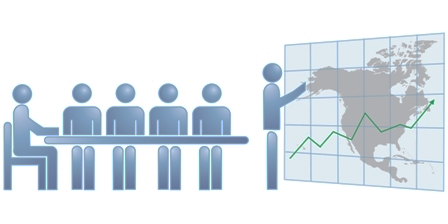 Stratejik planda yer alan performans göstergeleri izleme ve değerlendirmeye kaynaklık edecektir.  Performans hedeflerine ulaşılıp ulaşılmadığı performans göstergesi izleme formu kullanılarak tespit edilip, hedeften sapmalar varsa iyileştirme önerileri doğrultusunda gerekli tedbirler alınacaktır.  İzleme ve değerlendirme altı aylık periyotlarla (Şubat ve Temmuz aylarında) yapılacaktır.Tablo35.     İzleme ve Değerlendirme TakvimiYılmaz ÇELENMahmut SUSAMBehlül ERDEMMüdür YardımcısıMüdür YardımcısıFen Bilimleri ÖğretmeniAyşe DEMİREL                        Nevin  TURANÇok hızlı gelişen, değişen teknolojilerle bilginin değişim süreci de hızla değişmiş ve başarı için sistemli ve planlı bir çalışmayı kaçınılmaz kılmıştır. Sürekli değişen ve gelişen ortamlarda çağın gerekleri ile uyumlu bir eğitim öğretim anlayışını sistematik bir şekilde devam ettirebilmemiz, belirlediğimiz stratejileri en etkin şekilde uygulayabilmemiz ile mümkün olacaktır. Başarılı olmak da iyi bir planlama ve bu planın etkin bir şekilde uygulanmasına bağlıdır. Kapsamlı ve özgün bir çalışmanın sonucu hazırlanan Stratejik Plan okulumuzun çağa uyumu ve gelişimi açısından tespit edilen ve ulaşılması gereken hedeflerin yönünü doğrultusunu ve tercihlerini kapsamaktadır. Katılımcı bir anlayış ile oluşturulan Stratejik Plânın, okulumuzun eğitim yapısının daha da güçlendirilmesinde bir rehber olarak kullanılması amaçlanmaktadır. Belirlenen stratejik amaçlar doğrultusunda hedefler güncellenmiş ve okulumuzun 2015-2019 yıllarına ait stratejik plânı hazırlanmıştır. TBMMTürkiyeBüyük Millet MeclisiMEB	kanlığıMillîEğitimBakanlığıMEMMillîEğitimMüdürlüğüSGB	:StratejiGeliştirmeBölümüStratejiGeliştirmeBölümüİKBİnsanKaynaklarıBölümüSPStratejik PlanABAvrupaBirliğiİSTKAİstanbul KalkınmaAjansıTÜBİTAKTürkiyeBilimselveTeknolojikAraştırmaKurumuİSMEKİstanbul BüyükşehirBelediyesiSanatveMeslekEğitimiKurslarıMEBBİSMillîEğitimBakanlığıBilişimSistemleriE-okulOkulYönetimBilgiSistemiFATİHFırsatlarıArtırmaveTeknolojiyiİyileştirmeHareketiKHKKanunHükmündeKararnameÖSYMÖlçme, SeçmeveYerleştirmeMerkeziYÖKYükseköğretimKuruluBaşkanlığıYGSYükseköğretimeGeçişSınavıTEOGTemelEğitimdenOrtaöğretimeGeçişHBÖHayat BoyuÖğrenmeHBÖSBHayat BoyuÖğrenmeStratejiBelgesiDynEdDynamic Education (DinamikEğitim)DYSDokümanYönetimSistemiBİLSEMBilimveSanatMerkeziMTEKMeslekiveTeknikEğitimKurumlarıOÇEMOtistikÇocuklarEğitimMerkeziRAMRehberlikveAraştırmaMerkeziSWOTStrenghts, Weaknesses, Opportunıtıes, Threats (Güçlü, Zayıf, Fırsat,Tehdit)PESTPolitik, Ekonomik, Sosyolojik, TeknolojikGZFTGüçlü, Zayıf, Fırsat, TehditTÜİKTürkiyeİstatistikKurumuBİMERBaşbakanlıkİletişimMerkeziSGKSosyalGüvenlikKurumuTOKİTopluKonutİdaresiBaşkanlığıNASRETTİN HOCA  ORTAOKULU MÜDÜRLÜĞÜSTRATEJİK PLAN ÜST KURULUNASRETTİN HOCA  ORTAOKULU MÜDÜRLÜĞÜSTRATEJİK PLAN ÜST KURULUNASRETTİN HOCA  ORTAOKULU MÜDÜRLÜĞÜSTRATEJİK PLAN ÜST KURULUSIRA NOADI SOYADIGÖREVİ1Mehmet  YAZAROkul Müdürü2Yılmaz ÇELENMüdür Yardımcısı3Mahmut SUSAMMüdür Yardımcısı4Behlül  ERDEMÖğretmen5Ayşe DEMİRELÖğretmen6Nevin TURANOkul-Aile Birliği BaşkanıNASRETTİN HOCA  ORTAOKULU MÜDÜRLÜĞÜSTRATEJİK PLAN HAZIRLAMA VE KOORDİNASYON EKİBİNASRETTİN HOCA  ORTAOKULU MÜDÜRLÜĞÜSTRATEJİK PLAN HAZIRLAMA VE KOORDİNASYON EKİBİNASRETTİN HOCA  ORTAOKULU MÜDÜRLÜĞÜSTRATEJİK PLAN HAZIRLAMA VE KOORDİNASYON EKİBİNASRETTİN HOCA  ORTAOKULU MÜDÜRLÜĞÜSTRATEJİK PLAN HAZIRLAMA VE KOORDİNASYON EKİBİSIRA NOADI SOYADIÜNVANIEKİPTEKİ GÖREVİ1Yılmaz ÇELENMüdür YardımcısıOkul Stratejik Plan Koordinatörü2Ezgi ENÖNÜÖğretmenStratejik Plan Ekip Üyesi3Mustafa GÜLÖğretmenStratejik Plan Ekip Üyesi4Büşra GÜDÜDCÜÖğretmenStratejik Plan Ekip Üyesi5İsmail AÇIKVeliStratejik Plan Ekip Üyesi6Nevin TURANVeliStratejik Plan Ekip ÜyesiFAALİYET ALANLARIFAALİYET ALANLARIÜRÜN VE HİZMETLERYÖNETİMOkul Ve Bina İşleriKurul ve Komisyonların kurulmasıYÖNETİMOkul Ve Bina İşleriVeli Toplantıları ve Öğretmenler Kurulu ToplantılarıYÖNETİMOkul Ve Bina İşleriResmi yazışmaların güncel ve etkin yürütülmesiYÖNETİMOkul Ve Bina İşleriBina Bakım ve OnarımıYÖNETİMOkul Ve Bina İşleriTaşınır mal temini ve kayıt altına alınmasıYÖNETİMOkul Ve Bina İşleriTaşınırların bakım ve onarımıYÖNETİMOkul Ve Bina İşleriArşiv hizmetleriYÖNETİMOkul Ve Bina İşleriOkul web sitesinin düzenlenmesi ve güncel tutulmasıYÖNETİMOkul Ve Bina İşleriOkul bahçesi ve oyun alanlarının düzenlenmesiYÖNETİMOkul Ve Bina İşleriOkul-Aile Birliği rehberlik ve denetimiYÖNETİMOkul Ve Bina İşleriStratejik Plan hazırlanmasıYÖNETİMOkul Ve Bina İşleriSivil savunma Tedbir Planı ve Sabotajlara Karşı Korunma Planı hazırlanmasıYÖNETİMOkul Ve Bina İşleriToplam Kalite YönetimiYÖNETİMPersonel İşleriMaaş bordrosuYÖNETİMPersonel İşleriEk ders bordrosuYÖNETİMPersonel İşleriDoğum, Evlenme, Cenaze gideri v.b. yardımlarYÖNETİMPersonel İşleriNöbetlerin düzenlenmesiYÖNETİMPersonel İşleriDerece ve kademe terfileri YÖNETİMPersonel İşleriÖdüllendirmeYÖNETİMPersonel İşleriPersonel Kimlik KartıYÖNETİMPersonel İşleriGörev Yeri BelgesiYÖNETİMPersonel İşleriHastalık İzinleriYÖNETİMPersonel İşleriMazeret izinleriYÖNETİMPersonel İşleriPersonel Nakil BelgesiYÖNETİMPersonel İşleriNorm kadroların tespiti ve güncel tutulmasıYÖNETİMPersonel İşleriPersonel iş ve işlemleri ile ilgili duyuruların yapılmasıYÖNETİMÖğrenci İşleriYeni kayıtYÖNETİMÖğrenci İşleriOkullar arası nakillerYÖNETİMÖğrenci İşleriDevamın izlenmesiYÖNETİMÖğrenci İşleriBaşarıların değerlendirilmesiYÖNETİMÖğrenci İşleriDavranışların değerlendirilmesiYÖNETİMÖğrenci İşleriKarne düzenlenmesiYÖNETİMÖğrenci İşleriÖdüllendirmeYÖNETİMÖğrenci İşleriİhtiyaç sahibi öğrencilere yardım edilmesiYÖNETİMÖğrenci İşleriDiploma Kayıt Örneği düzenlemesiYÖNETİMÖğrenci İşleriÖğrenci Durum Belgesi düzenlemesiYÖNETİMÖğrenci İşleriÖğrenci  Belgesi düzenlemesiYÖNETİMÖğrenci İşleriServis HizmetleriYÖNETİMÖğrenci İşleriKantin HizmetleriYÖNETİMÖğrenci İşleriOkul Sütü HizmetleriYÖNETİMÖğrenci İşleriRAM Yönlendirme HizmetleriEĞİTİM VE ÖĞRETİMOkul ÖncesiÇocukların beden, zihin ve duygu gelişmesini ve iyi alışkanlıklar kazanmasını sağlamakEĞİTİM VE ÖĞRETİMOkul Öncesiİlkokula hazırlamakEĞİTİM VE ÖĞRETİMÖzel EğitimÖğrencilerin  eğitim ihtiyaçları,
yeterlilikleri, ilgi ve yetenekleri doğrultusunda kendi kendilerine yeterli bir duruma
gelmelerini sağlamakEĞİTİM VE ÖĞRETİMÖzel EğitimÜst öğrenime hazırlamakEĞİTİM VE ÖĞRETİMRehberlik ve Psikolojik DanışmaBireyin tüm yönleriyle en üst düzeyde
gelişimi ve uyum sağlaması için gerekli seçimleri, yorumları, planları yapmasına ve kararları
almasına yarayacak bilgi ve becerileri kazanmasında ve aldığı kararları uygulamasında bireye
profesyonel bir yardım sağlamaEĞİTİM VE ÖĞRETİMRehberlik ve Psikolojik DanışmaEğitsel rehberlikEĞİTİM VE ÖĞRETİMRehberlik ve Psikolojik DanışmaKişisel rehberlikEĞİTİM VE ÖĞRETİMRehberlik ve Psikolojik DanışmaMesleki rehberlikEĞİTİM VE ÖĞRETİMRehberlik ve Psikolojik DanışmaRAM raporları doğrultusunda Bireysel Eğitim Planı yapma ve uygulamaEĞİTİM VE ÖĞRETİMSosyal, Kültürel ve Sportif EtkinliklerGeziler EĞİTİM VE ÖĞRETİMSosyal, Kültürel ve Sportif EtkinliklerYarışmalar EĞİTİM VE ÖĞRETİMSosyal, Kültürel ve Sportif EtkinliklerOkul Meclisi çalışmalarıEĞİTİM VE ÖĞRETİMSosyal, Kültürel ve Sportif EtkinliklerTiyatro ve SinemaEĞİTİM VE ÖĞRETİMSosyal, Kültürel ve Sportif EtkinliklerSportif EtkinliklerEĞİTİM VE ÖĞRETİMSosyal, Kültürel ve Sportif EtkinliklerTurnuvalar EĞİTİM VE ÖĞRETİMSosyal, Kültürel ve Sportif EtkinliklerSatranç EĞİTİM VE ÖĞRETİMSosyal, Kültürel ve Sportif EtkinliklerGörsel Sanatlar EĞİTİM VE ÖĞRETİMSosyal, Kültürel ve Sportif EtkinliklerKulüp ÇalışmalarıEĞİTİM VE ÖĞRETİMSosyal, Kültürel ve Sportif EtkinliklerToplum Hizmeti ÇalışmalarıEĞİTİM VE ÖĞRETİMSosyal, Kültürel ve Sportif EtkinliklerHalk oyunlarıEĞİTİM VE ÖĞRETİMSosyal, Kültürel ve Sportif EtkinliklerSergilerEĞİTİM VE ÖĞRETİMSosyal, Kültürel ve Sportif EtkinliklerOkul Gazetesi ve Okul DergisiEĞİTİM VE ÖĞRETİMSivil SavunmaDeprem TatbikatıEĞİTİM VE ÖĞRETİMSivil SavunmaTahliye tatbikatıEĞİTİM VE ÖĞRETİMVelilerHEM işbirliğiyle okuma yazma kursları açmakEĞİTİM VE ÖĞRETİMVelilerEğitim seminerleri düzenlemekEĞİTİM VE ÖĞRETİMVeliler Toplantılar yapmakSIRA NOPAYDAŞLARPaydaş TürüPaydaş TürüPaydaş TürüPaydaş TürüPaydaş TürüPaydaş TürüSIRA NOPAYDAŞLARLiderÇalışanlarMüşteriTemel OrtakStratejik OrtakTedarikçi1Milli Eğitim BakanlığıXXXX2İstanbul ValiliğiXXX3İl Milli Eğitim MüdürlüğüXXXX4Küçükçekmece RAMX5Küçükçekmece KaymakamlığıXXX6İlçe Milli Eğitim MüdürlüğüXXXX7PersonelXX8ÖğrencilerXX9VelilerXXX10Okul-Aile BirliğiXXX11Kantin İşletmecisiXX12İstanbul Sabahattin Zaim Üniv.X13Küçükçekmece BelediyesiXX14Kültür ve Sanat MerkeziXX15Polis Merkezi AmirliğiX16SendikalarX17Sivil Toplum KuruluşlarıXX18HastanelerXX19Sağlık OcaklarıXX202122Mahalle MuhtarıX23X24EsnaflarX25Okul ServisleriX26Tur ŞirketleriXSIRA NOPAYDAŞLARNEDEN PAYDAŞPaydaşın Kurum Faaliyetlerini Etkileme DerecesiPaydaşın Taleplerine Verilen Önem Paydaşın Taleplerine Verilen Önem SonuçSIRA NOPAYDAŞLARNEDEN PAYDAŞTam  5" "Çok  4", "Orta  3", "Az  2", "Hiç  1" Tam  5" "Çok  4", "Orta  3", "Az  2", "Hiç  1" Tam  5" "Çok  4", "Orta  3", "Az  2", "Hiç  1" SonuçSIRA NOPAYDAŞLARNEDEN PAYDAŞ1,2,3 İzle
4,5 Bilgilendir1,2,3 İzle
4,5 Bilgilendir1,2,3 Gözet4,5 Birlikte Çalış Sonuç1Milli Eğitim BakanlığıÜst Kurum-Lider555Bilgilendir-Birlikte çalış2İstanbul Valiliğiİdari Lider555Bilgilendir-Birlikte çalış3İl Milli Eğitim MüdürlüğüAmir-Lider555Bilgilendir-Birlikte çalış4Küçükçekmece RAMİşbirliği555Bilgilendir-Birlikte çalış5Küçükçekmece KaymakamlığıAmir-Lider555Bilgilendir-Birlikte çalış6İlçe Milli Eğitim MüdürlüğüTemel Ortak555Bilgilendir-Birlikte çalış7PersonelHizmet Veren554Bilgilendir-Birlikte çalış8ÖğrencilerHizmet Alan555Bilgilendir-Birlikte çalış9VelilerHizmetten Etkilenen555Bilgilendir-Birlikte çalış10Okul-Aile Birliğiİşbirliği555Bilgilendir-Birlikte çalış11Kantin İşletmecisiKantin555Bilgilendir-Birlikte çalış12İstanbul Sabahattin Zaim Üniv.Eğitim ve Yer335İzle-Birlikte çalış13Küçükçekmece Belediyesiİşbirliği, Tedarikçi334İzle-Birlikte çalış14 Kültür ve Sanat Merkeziİşbirliği334İzle-Birlikte çalış15Polis Merkezi AmirliğiGüvenlik223İzle -Gözet16Sendikalarİşbirliği223İzle -Gözet17Sivil Toplum Kuruluşlarıİşbirliği223İzle -Gözet18HastanelerTedarikçi, işbirliği333İzle -Gözet19Sağlık OcaklarıTedarikçi, işbirliği333İzle -Gözet22Mahalle Muhtarıİşbirliği333İzle -Gözet23Tedarikçi333İzle -Gözet24EsnaflarTedarikçi333İzle -Gözet25Okul ServisleriTedarikçi333İzle -Gözet26Tur ŞirketleriTedarikçi333İzle -GözetKURULAN EKİP/KURUL/ KOMİSYON ADIKURULAN EKİP VE KOMİSYON KİMLERDEN OLUŞUYORTOPLANMA PERİYODUÖğretmenler KuruluMüdür, Müdür Yardımcıları ve Tüm öğretmenlerYılda üç defaSatın Alma Komisyonu1 Müdür Yrd, 4 Öğretmenİhtiyaç durumundaMuayene ve Teslim Alma Komisyonu1 Müdür Yrd, 4 Öğretmenİhtiyaç durumundaBayram kutlama Komisyonu1 Müdür Yrd, 4 Öğretmenİhtiyaç durumundaKantin Denetleme Kurulu1 Müdür Yrd, 2 Öğrt, 1 Veli Ayda 1 defaSosyal Etkinlikler Kurulu1 Müdür Yrd, 2 Öğretmen,2 OAB Temsilcisi, 3 Öğrenciİhtiyaç durumundaRehberlik ve Psikolojik Danışma Hizmetleri Yürütme KomisyonuMüdür, 1 Md. Yard.,4 Öğretmen, 1 OAB temsilcisi, 1 Öğrenci Temsilcisiİhtiyaç durumundaWeb ve Dergi Genel Yayın Kurulu1 Müdür Yrd, 4 Öğretmenİhtiyaç durumundaStratejik Plan Hazırlama Ekibi1 Müdür Yrd, 3 Öğretmen, 3 Veliİhtiyaç durumundaOkul-Aile Birliği Yönetim Kurulu5 Veliİhtiyaç durumundaOkul-Aile Birliği Denetim Kurulu2 Öğretmen, 1 VeliYılda bir defaKütüphane komisyonuMüdür, 1 Müdür Yrd, 4 ÖğretmenAyda bir defaSivil savunma komisyonuMüdür, 1 Md Yrd.1 Öğretmen, 1 OAB Temsilcisiİhtiyaç durumundaOkul MeclisiHer şubeden bir öğrenci temsilcisi2 ayda bir defaOkul Gelişim ve Yönetim Ekibi1 Müdür, 1 Müdür Yardımcısı, 3 Öğretmen, 3 Veliİhtiyaç durumundaSIRA NOGöreviErkekKadınToplam1Müdür1-12Müdür Yardımcısı2-2TOPLAMTOPLAM3-3		ÖĞRETMEN  DURUM ÇİZELGESİ		ÖĞRETMEN  DURUM ÇİZELGESİ		ÖĞRETMEN  DURUM ÇİZELGESİ		ÖĞRETMEN  DURUM ÇİZELGESİ		ÖĞRETMEN  DURUM ÇİZELGESİ		ÖĞRETMEN  DURUM ÇİZELGESİ		ÖĞRETMEN  DURUM ÇİZELGESİ		ÖĞRETMEN  DURUM ÇİZELGESİBRANŞNORMKADROLUSÖZLEŞMELİÜCRETLİASKERDEİZİNLİGÖREVLENDİRMEOkul Öncesi42-2--Beden Eğitimi33---Bilişim Teknolojileri11-----Din Kül.veAhl. Bil.42-1---Fen ve Teknoloji66-----Görsel Sanatlar11-----Matematik76---1-İngilizce64-21-Müzik11-----Rehber Öğretmen21-----Sosyal Bilgiler42-1---Teknoloji Tasarım21-1---Türkçe76-211-Özel eğitim2--2---TOPLAM 5036-       1113-Yaş Düzeyleri2014 Yılı2014 YılıYaş DüzeyleriKişi SayısıOran (%)20-30316631-40143041-501251+...12Hizmet Süreleri2014 Yılı 2014 Yılı Hizmet SüreleriKişi SayısıOran (%) 1-3 Yıl17364-6 Yıl18397-10 Yıl102211-15 Yıl--16-20 Yıl12,521+... üzeri12,5Yıl İçerisinde Kurumdan Ayrılan Öğretmen SayısıYıl İçerisinde Kurumdan Ayrılan Öğretmen SayısıYıl İçerisinde Kurumdan Ayrılan Öğretmen Sayısı  Yıl İçerisinde Kurumda Göreve Başlayan Öğretmen Sayısı  Yıl İçerisinde Kurumda Göreve Başlayan Öğretmen Sayısı  Yıl İçerisinde Kurumda Göreve Başlayan Öğretmen Sayısı201320142015201320142015TOPLAM4575614ORAN(%)Sıra NoİstihdamErkekKadınToplam1Kadrolu---2Okul Aile Birliği Bütçesi1343Ana Sınıfı Bütçesi-11TOPLAMTOPLAM14Öğrenim DurumuÖğrenim Durumlarına Göre DağılımÖğrenim Durumlarına Göre DağılımÖğrenim DurumuSayıOran %Doktora--Yüksek Lisans (Tezli)--Yüksek Lisans (Tezsiz)--Lisans4391Ön Lisans49Enstitü--Ortaokul--TOPLAM47100Eğitim-Öğretim YılıToplam öğretmen sayısıÖğrenci sayısıÖğrenci sayısıÖğrenci sayısıÖğretmen başına düşen öğrenci sayısıŞube başına düşen öğrenci sayısıDerslik Başına Düşen Öğrenci SayısıEğitim-Öğretim YılıToplam öğretmen sayısıKızErkekTOPLAMÖğretmen başına düşen öğrenci sayısıŞube başına düşen öğrenci sayısıDerslik Başına Düşen Öğrenci Sayısı2012-2013273403566962633312013-2014363784027802235322014-201543472499971234038Öğretim YılıToplam Öğrenci SayısıSınıf Tekrarı Yapan Öğrenci SayısıNedeni2012-20136964Sürekli  devamsızlık2013-20147804Sürekli  devamsızlık2014-20159715Sürekli  devamsızlıkAraç-Gereçler2012201320142015İhtiyaçBilgisayar         555520Yazıcı11132Tarayıcı---12Tepegöz-----Fotokopi makinesi1112-Baskı makinesi1111-Projeksiyon22222Televizyon----1İnternet bağlantısıVarVarVarVarYokFen Laboratuvarı22221Bilgisayar Lab.11110Fax11110Akıllı Tahta000140Fotoğraf makinesi----1El Kamerası00001Okul/kurumun İnternet sitesiVarVarVarVarYokPersonel/e-mail adresi oranı%75%87%100%100%0Fiziki MekanVarYokAdediİhtiyaçAçıklamaDerslikX143Öğretmen Çalışma OdasıX10KütüphaneX10Destek eğitim odası  ile aynıRehberlik ServisiX11Resim OdasıX11Müzik OdasıX11Çok Amaçlı SalonX11Konferans salonu ile beraber-koltuk yokTeknoloji Tasarım AtölyesiX20Bilgisayar laboratuarıX10YemekhaneX00Spor Salonu110OtoparkX01Spor AlanlarıX10KantinX10Fen ve TeknolojiLaboratuarıX21Arşiv X10Satranç odasıx01Veli görüşme odasıx01Eğitim destek odasıx10Kütüphane ile aynıHarita odasıx01Okul aile birliği odasıx01Konferans salonuxKoltukları yok-Çok amaçlı salon ile aynı2012201220122012GİDER AYRINTILARIGİDER AYRINTILARIGELİR AYRINTILARIGELİR AYRINTILARIAraç Bakım-Onarım-Bağış-Temizlik Malz.-Kantin Kira Geliri-Etkinlik-Organizasyon ve Hizm.-İlçe MEM (Karne Ödeneği)-Personel Gider ve Ödemeleri-İlçe MEM (Kantin Fonu Ödeneği)-Kırtasiye-Etkinlik Gelirleri-Telekom (Telefon+  İnternet)-Okula yapılan Nakdi Bağışlar-Demirbaş Alımı-Kurs Geliri-Basım Yayım Gideri-Atık Kâğıt Geliri-Basılı Yayın ve Matbu Evrak- -Genel Hizmetler - -Boya-Badana--Hesap İşletim Ücreti- -TOPLAM--GEÇEN YILDAN DEVİRGEÇEN YILDAN DEVİR--TOPLAM GELİRTOPLAM GELİR--TOPLAM GİDERTOPLAM GİDER--Gelir/Gider OranıGelir/Gider Oranı--2014201420142014GİDER AYRINTILARIGİDER AYRINTILARIGELİR AYRINTILARIGELİR AYRINTILARIAraç Bakım-Onarım-Bağış30877.00Temizlik Malz.2103.49Kantin Kira Geliri14705Etkinlik-Organizasyon ve Hizm.1610.00İlçe MEM (Karne Ödeneği)0Personel Gider ve Ödemeleri26846.22İlçe MEM (Kantin Fonu Ödeneği)4000.00Kırtasiye4179.88Etkinlik Gelirleri0Telekom(Telefon+İnternet)1182.10Okula yapılan Nakdi Bağışlar30877Demirbaş Alımı4652.45Kurs Geliri0Basım Yayım Gideri-Atık Kâğıt Geliri850Basılı Yayın ve Matbu Evrak51.92 0Genel Hizmetler 8802.00 0Boya-Badana0Hesap İşletim Ücreti 0TOPLAM49425.91TOPLAM49582.00GEÇEN YILDAN DEVİRGEÇEN YILDAN DEVİR00TOPLAM GELİRTOPLAM GELİRTOPLAM GİDERTOPLAM GİDERGelir/Gider Oranı (%)Gelir/Gider Oranı (%)2013201320132013GİDER AYRINTILARIGİDER AYRINTILARIGELİR AYRINTILARIGELİR AYRINTILARIAraç Bakım-OnarımBağış-Temizlik Malz.Kantin Kira Geliri-Etkinlik-Organizasyon ve Hizm.İlçe MEM (Karne Ödeneği)-Personel Gider ve Ödemeleriİlçe MEM (Kantin Fonu Ödeneği)-KırtasiyeEtkinlik Gelirleri-Telekom (Telefon+  İnternet)Okula yapılan Nakdi Bağışlar-Demirbaş AlımıKurs Geliri-Basım Yayım GideriAtık Kâğıt Geliri-Basılı Yayın ve Matbu Evrak-Genel Hizmetler -Boya-Badana-Hesap İşletim Ücreti-TOPLAM66.984,25TOPLAM-GEÇEN YILDAN DEVİRGEÇEN YILDAN DEVİR--TOPLAM GELİRTOPLAM GELİR--TOPLAM GİDERTOPLAM GİDER--Gelir/Gider Oranı (%)Gelir/Gider Oranı (%)--ÜST POLİTİKA BELGELERİÜST POLİTİKA BELGELERİ1MEB 2015-2019 Taslak Stratejik Plan2Küçükçekmece Belediyesi Stratejik Planı3İstanbul İl Milli Eğitim Müdürlüğü Stratejik Planı4Küçükçekmece Milli Eğitim Stratejik Planı5İSTKA 2014-2023 Bölge Kalkınma PlanıGZFTGZFTGZFTGÜÇLÜ YÖNLERGÜÇLÜ YÖNLERGÜÇLÜ YÖNLEREğitim-Öğretime KatılımEğitim ve Öğretimde KaliteKurumsal KapasiteSürekli devamsız öğrenci sayısının az olmasıKendini geliştiren,gelişime açık ve teknolojiyi kullanan öğretmenin  olmasıFen laboratuarının bulunmasıMüzik odasının bulunmasıÖğretmen kadrosunun genç ve dinamik olmasıKurum çalışanları arasında sağlıklı bir iletişimin olmasıGüçlü bir rehberlik servisinin olmasıDemokratik tavır sergileyen yönetim anlayışına sahip olmasıGörsel sanatlar atölyesinin bulunması1-Teknolojik donanımın yeterli olması ve öğretmenlerin materyalleri kullanmada etkin olması2-Okul bahçesinin geniş olması3-Uygulama bahçesinin olması4-Ulaşım açısından uygun yerde olması5-Okulumuzun 24 saat kamere sistemiyle gözleniyor olmasıZAYIF YÖNLERZAYIF YÖNLERZAYIF YÖNLERZAYIF YÖNLEREğitim-Öğretime KatılımEğitim ve Öğretimde KaliteKurumsal KapasiteKurumsal KapasiteZorunlu eğitimden ayrılmaların önlenmesine ilişkin etkili bir izleme ve önleme mekanizmasının olmamasıOkul – Veli işbirliğinin yetersiz olmasıOkulun gelirinin olmaması.Velilerinyapılantoplantılara katılımının azlığıSosyal, kültürel ve sportif faaliyetlere katılımın yetersiz olmasıİkili öğretimin olmasıÖğrencilerin çevre ve sınıf temizliğine duyarsız olmalarıParçalanmış aile çocuklarının fazla olmasıSınıf mevcutlarının kalabalık olmasıGüvenliğin olmamasıÖğrencilerin katlara çıkarken tek merdiveni kullanmaları, bu merdivenin yetersiz kalmasıFIRSATLARFIRSATLARFIRSATLAREğitim-Öğretime KatılımEğitim ve Öğretimde KaliteKurumsal KapasiteKaliteli Eğitim ve öğretime yönelik talebin giderek artmasıYakın çevrede üç adet üniversite bulunması3 Okulumuzda iki şubesi bulunan ana sınıflarının okul öncesieğitimi amacına uygun vermeleri4.TEOG sınavlarında öğrencilerimizin sınavla öğrenci alan liselere yerleşme oranının yüksek olmasıYerel yönetimlerin işbirliğine açık olmasıGeniş bir paydaş kitlesinin varlığı3.alanlarında kendini kanıtlamışöğretmenlerin görev yapmayıyapmak için           tercih ettiği bir okul olması               ,      4.Rehberlik servisinin aktif olarak çalışmalarda bulunmasıVeli-okul İşbirliğinin güçlü olmasıOkulun kültür merkezine yakın olması 3.İlçemizde mezunlarımızın gidebilecekleri Anadolu Lisesi, Sağlık Meslek Lisesi, TicaretMeslek Lisesi, Endüstri Meslek Lisesinin bulunması4.Okulumuzda yapılan çalışmalara yerel medyada yer  verilmesiTEHDİTLERTEHDİTLERTEHDİTLEREğitim-Öğretime KatılımEğitim ve Öğretimde KaliteKurumsal KapasiteDemografik dağılımın dengesiz oluşuSosyo-ekonomik eşitsizliklerin varlığı.Doğu ve batı kültürü arasında sıkışmış öğrencilerin oluşu.1-Öğrencilerin ilgi ve dikkatlerini dağıtacak sosyal alanların fazlalığı.Velilerin telefon ve internet açısından çocuklara gereğinden fazla imkan sağlamaları 3- Okul çevresinde öğrenci gelişimini olumlu yönde etkileyen  sosyo-kültürel alanların olmaması1. Caddeye yakın olması2. Göç alan bir bölgede bulunması3. Okulun çevresinde inşaat alanı ve vinç bulunması.4.Okulun karşısında sanayi kurumu olması5.Okula çok yakın bir mevkide tır garajı bulunmasından dolayı trafik yoğunluğunun fazla olması1.TEMA: EĞİTİM VE ÖĞRETİMEKATILIM1.TEMA: EĞİTİM VE ÖĞRETİMEKATILIM1Bedensel engelli öğrenciler için binanın fiziki yetersizliği2Okul öncesi eğitimde öğrenci kapasitesinin sınırlı olması3Eğitim-öğretimde araç-gereç eksikliğinin olması.4Sınıf mevcutlarının kalabalık olması5Velilerinyapılantoplantılara katılımının azlığı. 2.TEMA: EĞİTİM VE ÖĞRETİMDE KALİTE2.TEMA: EĞİTİM VE ÖĞRETİMDE KALİTE1Proje çalışmalarına katılan öğretmen ve öğrenci sayılarının yeterli olmaması2Okul sağlığı ve temizliği konusunda yetersizliklerin olması3Öğrencileri zararlı alışkanlıklara özendirecek ortamların varlığı4Öğrencilerin anasınıfı eğitimi almadan okula başlamaları.5Öğrencilerin eğitim-öğretim ile ilgili alanlara uzak olması6Sosyalkültürelfaaliyetlerinazolması7Velilerinokul ile iletişiminin az olması.3.TEMA: KURUMSAL KAPASİTE3.TEMA: KURUMSAL KAPASİTE1Bedensel engelli öğrenciler için okulun fiziki yetersizliği2Okulun iş güvenliği kapsamında risk analizinin yapılmaması3Ana giriş kapısının açıldığı caddenin trafiğe açık olması4Merdivenlerin tek olmasından dolayı bir tehlike anında binanın tahliyesinin güç olması5Okulda yangın merdiveninin bulunmaması6Çevrede İnternet kafelerin çokluğuPERFORMANS GÖSTERGESİALT KIRILIMPERFORMANSGÖSTERGESİMEVCUTDURUMMEVCUTDURUMMEVCUTDURUMHEDEFPERFORMANS GÖSTERGESİALT KIRILIMPERFORMANSGÖSTERGESİ2012201320142019PG.1.1.1: ADNS sisteminde okul bölgesine kayıtlı olan öğrencilerin okulumuzdaki eğitim öğretime katılım oranı % Okul Öncesi-151780PG.1.1.1: ADNS sisteminde okul bölgesine kayıtlı olan öğrencilerin okulumuzdaki eğitim öğretime katılım oranı %  5.sınıf949596100PG.1.1.1: ADNS sisteminde okul bölgesine kayıtlı olan öğrencilerin okulumuzdaki eğitim öğretime katılım oranı %  6.sınıf959595100PG.1.1.1: ADNS sisteminde okul bölgesine kayıtlı olan öğrencilerin okulumuzdaki eğitim öğretime katılım oranı %  7.sınıf959696PG.1.1.1: ADNS sisteminde okul bölgesine kayıtlı olan öğrencilerin okulumuzdaki eğitim öğretime katılım oranı %  8.sınıf9293    94100PG.1.1.2: Devamsızlık oranı (10 gün ve üzeri) % 53331PG.1.1.2: Devamsızlık oranı (10 gün ve üzeri) % 62231PG.1.1.2: Devamsızlık oranı (10 gün ve üzeri) % 73331PG.1.1.2: Devamsızlık oranı (10 gün ve üzeri) % 86561PG.1.1.3: Sürekli Devamsız öğrenci oranı %  50.50.50.50.1PG.1.1.3: Sürekli Devamsız öğrenci oranı %  60.40.30.20.1PG.1.1.3: Sürekli Devamsız öğrenci oranı %  70.20.20.20.1PG.1.1.3: Sürekli Devamsız öğrenci oranı %  80.10.10.10.1PG.1.1.4:sistemden ayrılma oranı (Terk) % .0.10.10.10PG.1.1.5: PG.1.1.6: Sıra NoTEDBİRLER1Çocuğunu okula göndermeyen aileler okula davet edilerek ya da ev ziyareti gerçekleştirilerek ikna çalışmaları yapılacaktır. 2Ailelerin çocukları okula göndermeme nedeniyle ilgili rapor hazırlanarak analiz edilecek, sonuçlar doğrultusunda eylem planı hazırlanacaktır.3Çocuğunu okula göndermeyen veliler hakkında yasal yaptırımlar yapılacaktır.4Okul yönetimleri tarafından oluşturulacak ekiplerle kayıtsız çocukların ikametlerin ziyaret edilerek okula kayıtları için gerekli ikna çalışmaları ve diğer tedbirler alınacaktır.PERFORMANS GÖSTERGESİALT KIRILIMPERFORMANS GÖSTERGESİMEVCUT DURUMMEVCUT DURUMMEVCUT DURUMHEDEFPERFORMANS GÖSTERGESİALT KIRILIMPERFORMANS GÖSTERGESİ2013201420152019PG.2.1.2: Öğrenci başarısını artırmaya yönelik açılan kurs sayısıTüm sınıflarPG.2.1.3:Öğrenci başarısını artırmaya yönelik açılan kurslara katılan öğrenci sayısıTüm sınıflar-1-5PG.2.1.4: Ulusal düzeyde yapılan yarışma, sosyal, kültürel ve sportif faaliyetlere katılan öğrenci sayısıTüm sınıflar35405080PG.2.1.5: Branşlar  bazında yeni öğretim programları,  metot ve teknikler ile ilgili olarak yapılan toplantı vb. etkinlik sayısıTüm sınıflar25610PG.2.1.6:Öğrencilerin yılsonu başarı puanı ortalamaları5. Sınıf69.6860.6565.6570PG.2.1.6:Öğrencilerin yılsonu başarı puanı ortalamaları6. Sınıf55.5658.7864.7773PG.2.1.6:Öğrencilerin yılsonu başarı puanı ortalamaları7. Sınıf48.6550.0155.6865PG.2.1.6:Öğrencilerin yılsonu başarı puanı ortalamaları8. Sınıf43.6555.6658.7070PG.2.1.6:Öğrencilerin yılsonu başarı puanı ortalamaları5.Sınıf6875PG.2.1.6:Öğrencilerin yılsonu başarı puanı ortalamaları6.Sınıf5462PG.2.1.6:Öğrencilerin yılsonu başarı puanı ortalamaları7.Sınıf8464PG.2.1.6:Öğrencilerin yılsonu başarı puanı ortalamaları8.Sınıf5463PG.2.1.8:Okul Bünyesinde Düzenlenen sportif  etkinlik sayısıTüm sınıflar5101220PG.2.1.9Okul Bünyesinde Düzenlenen Sosyal ve Kültürel  etkinlik sayısıTüm sınıflar24815PG.2.1.10: Disiplin cezası/yaptırım uygulanan öğrenci sayısıTüm sınıflar----PG.2.1.11: Teşekkür Takdir Belgesi alan öğrenci sayısıTeşekkür Belgesi195231300400PG.2.1.11: Teşekkür Takdir Belgesi alan öğrenci sayısıTakdir Belgesi160149251500PG.2.1.12: Öğrenci Başına okunan kitap sayısıTüm sınıflar56820PG.2.1.13:Öğrencilere yönelik yapılan sağlık taramaları sayısı Tüm sınıflar1225PG.2.1.14:Öğrencilere yönelik yapılan aşı çalışmaları sayısıTüm sınıflar1111PG.2.1.15:Ulusal düzeyde yarışmalar ve etkinliklerde derece alan öğrenci sayısıÜlke Genelinde--210PG.2.1.15:Ulusal düzeyde yarışmalar ve etkinliklerde derece alan öğrenci sayısıİl Genelinde35810PG.2.1.15:Ulusal düzeyde yarışmalar ve etkinliklerde derece alan öğrenci sayısıİlçe Genelinde351215PG.2.1.16:TEOG Sınavı puan ortalamaları %Sıra NoTEDBİRLER1Okul kulübü çalışmaları yapılacaktır.2  “Beyaz Bayrak” ve “Beslenme Dostu” benzeri projelere katılım şartlarının sağlanabilmesi için komisyonlar kurulacak ilgili sertifikaların alınması için başvuru yapılacaktır.345PERFORMANS GÖSTERGESİMEVCUT DURUMMEVCUT DURUMMEVCUT DURUMHEDEFPERFORMANS GÖSTERGESİ2013201420152019PG.2.2.1:Son sınıf öğrencilerini bir üst öğrenime hazırlamaya yönelik açılan kurs sayısı-2320PG.2.2.2:Son sınıf öğrencilerine yönelik açılan kurslara katılan öğrenci sayısı-8060180PG.2.2.3 TEOG sınav sonuçlarına göre tercih ettiği okullardan ilk beş tercihinden birine yerleşebilen öğrenci sayısı -3045180Sıra NoTEDBİRLER1Öğrenciler Meslek liseleri ve alanları hakkında bilgilendirilmeli.    2Meslek liselerine gezi planları yapıldı.    3Öğrencilerin ilgi duyduğu alanlarla ilgili araştırma ve anket yapıldı.4.Çevredeki liselerle eğitim açısından staj yapılabilmesi için talepte bulunuldu.  5.Öğrencilerin mesleki yeterliliklerinin tespiti için sınavlar tasarlandı.PERFORMANS GÖSTERGESİALT KIRILIM PERFORMANS GÖSTERGESİMEVCUT DURUMMEVCUT DURUMMEVCUT DURUMHEDEFPERFORMANS GÖSTERGESİALT KIRILIM PERFORMANS GÖSTERGESİ2012201320142019PG.2.3.1: Açılan Yabancı  dil kurs sayısı-----------PG.2.3.2: Açılan kurslarda verilen eğitimin  ders saati sayısı-------------PG.2.3.3: Açılan kurslara katılan öğrenci sayısı------------PG.2.3.4: Okulda  hazırlanan veya ortak olunan uluslararası proje sayısı------------PG.2.3.5: Uluslararası hareketlilik programlarına/projelerine katılan yönetici sayısı---------2PG.2.3.6: Uluslararası hareketlilik programlarına/projelerine katılan öğretmen sayısı---------15PG.2.3.7: Uluslararası hareketlilik programlarına/projelerine katılan öğrenci sayısı---------30PG.2.3.8:Öğrenci değişimi kapsamında yurt dışına giden veya gelen öğrenci sayısı-------10PG.2.3.9: DynEd yabancı dil programına katılan öğrenci  sayısı-------5PG.2.3.10: Yabancı dil laboratuvarında yapılan toplam ders saati sayısı---------10PG.2.3.11: Yabancı dil dersi yılsonu puanı ortalaması59.8362.156173Sıra NoTEDBİRLER  Yabacı Dil laboratuvarı kurulması için çalışma yapılacaktır. Öğrencilerin konuşma becerilerini artırmaya yönelik gerçekçi ortamlar hazırlanacaktır.Öğrencilerin uluslar arası projelerde etkin rol alması konusunda destek sağlanacaktır.PERFORMANS GÖSTERGESİALT KIRILIM PERFORMANS GÖSTERGESİMEVCUT DURUMMEVCUT DURUMMEVCUT DURUMHEDEFPERFORMANS GÖSTERGESİALT KIRILIM PERFORMANS GÖSTERGESİ2013201420152019PG.3.1.1: Öğretmen başına düşen öğrenci sayısı23242018PG.3.1.2: Öğretmen norm kadro doluluk oranı%60%65%83%95PG.3.1.3: Personel( Memur, Hizmetli) ihtiyaca göre  doluluk oranı%55%60%65%75PG.3.1.4: Ücretli öğretmen sayısı612123PG.3.1.5: FATİH Projesi / Eğitimde Teknoloji Kullanma Kursu alan öğretmen sayısı---35PG.3.1.6: Personel başına yıllık hizmet içi eğitim süresi (saat)Yönetici----PG.3.1.6: Personel başına yıllık hizmet içi eğitim süresi (saat)Öğretmen----PG.3.1.7: Lisansüstü eğitimini tamamlayan personel sayısı--15PG.3.1.8: PG.3.1.9:PG.3.1.10:Sıra NoTEDBİRLERPersonelin yüksek lisans, hizmet içi eğitim ve uzaktan eğitim gibi etkinliklere katılımı teşvik edilecektir.Lisans eğitimi alan öğretmenlerin ders programları ayarlanacaktır.Öğretmenler hizmetiçi eğitime teşvik edilecektir.PERFORMANS GÖSTERGESİALT KIRILIM PERFORMANS GÖSTERGESİMEVCUT DURUMMEVCUT DURUMMEVCUT DURUMHEDEFPERFORMANS GÖSTERGESİALT KIRILIM PERFORMANS GÖSTERGESİ2013201420152019PG.3.2.1: Derslik Başına Düşen Öğrenci Sayısı 30354125PG.3.2.2:Hayrısever bağışlarının Okul-Aile Birliği bütçesine katkı oranı (%)---%5PG.3.2.3:Veli bağışlarının Okul-Aile Birliği bütçesine katkı oranı (%)%40%40%60%60PG.3.2.4: Faaliyet ve etkinliklerden elde edilen gelirlerin Okul-Aile Birliği bütçesine katkı oranı (%)Kermes--%16%25PG.3.2.4: Faaliyet ve etkinliklerden elde edilen gelirlerin Okul-Aile Birliği bütçesine katkı oranı (%)Gezi, Tiyatro v.b. etkinlikler ile gece düzenleme etkinlikleri%5%6%6%10PG.3.2.5:Kurum fiziki kapasitesini geliştirme ve iyileştirmeye yönelik yapılan harcamaların kurum bütçesine oranı %%20%20%20%30PG.3.2.6: Etkileşimli tahta olan dersliklerin tüm dersliklere oranı (%)---%100PG.3.2.7:  Z-Kütüphane Sayısı---2PG.3.2.8: Dil Laboratuvarı Sayısı---2Sıra NoTEDBİRLER1Okulun yapım ve donatımına yönelik hayırsever vatandaşları teşvik edecek çalışmalar yapılacaktır.2Okul Öncesi eğitim öğrenci kapasitesi artırılacaktır.3Okul alanının ve derslik sayısının arttırılması ile ilgili gerekli makamlara başvurulacaktır.4Derslik sayısının arttırılmasına paralel olarak dil sınıfı ve kütüphane sayısı,matematik laboratuvarı ve diğer branş derslerle ilgili sınıfların planı yapılacaktır.5Okul sahasının öğrencilerin teneffüslerini daha verimli geçirebilmeleri için planları yapılacaktır.67PERFORMANS GÖSTERGESİALT KIRILIM PERFORMANS GÖSTERGESİMEVCUT DURUMMEVCUT DURUMMEVCUT DURUMHEDEFPERFORMANS GÖSTERGESİALT KIRILIM PERFORMANS GÖSTERGESİ2013201420152019PG.3.3.1: Katılımcı bir yönetim anlayışı çerçevesinde oluşturulan kurul, komisyon veya ekip sayısı9131518PG.3.3.2: Öğretmenler Kurulunda alınan kararların uygulanma oranı (%)%85%90%95%100PG.3.3.3: Veli toplantılarına ortalama katılım oranı (%)%53%62%68%75PG.3.3.4: Rehberlik ve denetim sonuçlarına göre kuruma yapılan bildirimlerin uygulanma oranı %70%76%82%88PG.3.3.5: Toplam Kalite Yönetimi kapsamında yapılan  öz değerlendirme sayısı%45%55%60%73PG.3.3.6: Kurumun WEB sitesinin ziyaret edilme sayısı1895201624763000PG.3.3.7: Kurumun resmi WEB sitesinden yapılan haber sayısı7112540PG.3.3.8: Kurumun resmi WEB sitesinden yapılan duyuru sayısı15812PG.3.3.9: Memnuniyet Oranları (%)Veli%60%77%80%100PG.3.3.9: Memnuniyet Oranları (%)Öğrenci%83%86%93%100PG.3.3.9: Memnuniyet Oranları (%)Çalışan%56%76%89%100Sıra NoTEDBİRLER1Okulun hizmet sunmakla sorumlu olduğu vatandaşlar kamu hizmet standartları hususunda bilgilendirilecektir.2Karar alma ve süreçlerine iç ve dış paydaşların daha çok dâhil edildiği mekanizmalar geliştirilecektir.3Veli, Öğrenci ve Çalışan memnuniyet anketleri yapılarak sonuçları analiz edilecektir.45TEMA: EĞİTİM VE ÖĞRETİME KATILIMSTRATEJİK AMAÇ 1STRATEJİK HEDEF 1.1Risk Takip Kurulu çalışma programı hazırlanacaktır.Ev ziyaretleri için program yapılacaktır.Okulumuzun akademik başarısı oranını plan dönemi sonuna kadar % 10 arttırmak.Eğitim-öğretim yılı içerisinde öğrencilerimizin ayda okuduğu ortalama kitap sayısını 1‘den, plan sonunda 3’e çıkarmak.Okulumuzdaki öğrencilerin “Beden Kitle İndeksine” göre sağlıksız öğrenci sayısını plan dönemi sonuna kadar 90dan 45’e indirmek.Okulumuz Bilişim Teknoloji sınıfından yararlanan öğrenci sayısını  % 25 artırmak.Çevremizde ihtiyaç sahipleri için düzenlenen yardım kampanyalarına katılan öğrenci sayısını % 50 artırmak.  Okulda sportif faaliyetlerin planlanarak, 2014 yılında 2 sportif faaliyetin düzenlenmesi ve plan döneminde bu sayının 6’ya çıkarılmasıTEMA: EĞİTİM VE ÖĞRETİMDE KALİTESTRATEJİK AMAÇ 2STRATEJİK HEDEF 2.1Takviye dersler ve sosyal etkinliklerin programlı bir şekilde sunulduğu kulüp çalışmaları yapılacaktır."Beyaz Bayrak" ve "Beslenme Dostu" projelerine katılabilmek ve katılım sonunda ilgili sertifikaları alabilmek için gerekli şartları sağlayabilmek amacıyla komisyon kurulacaktır. Komisyon gözetim ve denetiminde ilgili sertifikaları almak amacıyla çalışmalar yapılacaktır.Ülkemizde erozyon ve çevre sorunlarının farkına varan, bu sorunların çözümü için gönüllü çalışanların sayısını 200 kişiden 300 kişiye çıkarmak.Sosyal sorumluluk projeleriyle uğraşan öğrenci sayısını  % 50 arttırmak.Okul içinde yapılan sosyal, kültürel, sanatsal yarışma sayısını 4’ten, plan dönemi sonunda 12’ye çıkarmak.Eğitim öğretim yılı içerisinde düzenlenen sosyal ve kültür amaçlı gezi sayısını 20‘den, plan sonunda 40’a  çıkarmak.Eğitim öğretim yılı içerisinde düzenlenen sosyal etkinlik sayısını 10‘dan, plan sonunda 20’ye  çıkarmak.TEMA: EĞİTİM VE ÖĞRETİMDE KALİTESTRATEJİK AMAÇ 2STRATEJİK HEDEF 2.3Fatih Projesi kapsamında dersliklere etkileşimli tahtalar kurulması neticesinde boşta kalan diz üstü bilgisayarlar yabancı dil laboratuvarlarında değerlendirilecektir.Uluslararası hareket programlarına ile AB projelerine katılım ve E-Twining projesinin etkin yürütülmesi için  için 1 müdür yardımcısı, 2 İngilizce Öğretmeni  ve Sosyal bigiler ve 1 matematik  Öğretmeninden oluşan 4  kişilik bir komisyon kurulacaktır.TEMA: KURUMSAL KAPASİTESTRATEJİK AMAÇ 3STRATEJİK HEDEF 3.1Hizmetiçi eğitim, uzaktan eğitim gibi faaliyetlere katılımın personele başarı belgesi teklif edilmesinde önemli bir kriter olacağı  vurgulanacaktır.Her yıl çalışanların katılacağı en az iki etkinlik düzenlenecektir. (Gezi, piknik v.b.)Okul içinde öğretmenler arası turnuvalar düzenlenecektir.STRATEJİK AMAÇ 3STRATEJİK HEDEF 3.2Okula yeni bölümlerin kazandırılması ve donanımın yenilenmesi aşamasında hayırsever vatandaşlarla iletişime geçilecektir.En az bir derslik Z- Kütüphane olarak düzenlenecektir.En az 1 derslik zekâ oyunları odası olarak düzenlenecektir.En az 1 derslik Yabancı Dil laboratuvarı olarak düzenlenecektir.Özel Eğitim Dersliğinin donanımı mevzuata uygun olarak yapılacaktır.En az üç derslik anasınıfı olarak düzenlenerek kapasite artırılacaktır.Okulun risk analizi yaptırılacaktır.STRATEJİK AMAÇ 3STRATEJİK HEDEF 3.3Kamu Hizmet Standartları çıkartılarak okulda asılacak ve resmi web sitesinde yayımlanacaktır.Veli, öğrenci ve çalışan memnuniyet anketleri her yıl mayıs ayında düzenli olarak yapılacaktır.2015-2019 STRATEJİK PLANI FAALİYET/PROJE MALİYETLENDİRME TABLOSU2015-2019 STRATEJİK PLANI FAALİYET/PROJE MALİYETLENDİRME TABLOSU2015-2019 STRATEJİK PLANI FAALİYET/PROJE MALİYETLENDİRME TABLOSU2015-2019 STRATEJİK PLANI FAALİYET/PROJE MALİYETLENDİRME TABLOSU2015-2019 STRATEJİK PLANI FAALİYET/PROJE MALİYETLENDİRME TABLOSU2015-2019 STRATEJİK PLANI FAALİYET/PROJE MALİYETLENDİRME TABLOSU2015-2019 STRATEJİK PLANI FAALİYET/PROJE MALİYETLENDİRME TABLOSUSTRATEJİK AMAÇLARSTRATEJİK HEDEFLER20152016201720182019STRATEJİK AMAÇ 1STRATEJİK HEDEF 1.110001500150020003000STRATEJİK AMAÇ 2STRATEJİK HEDEF 2.120002000400050005000STRATEJİK AMAÇ 2STRATEJİK HEDEF2.230004000400050005000STRATEJİK AMAÇ 2STRATEJİK HEDEF2.310001000150020002000STRATEJİK AMAÇ 3STRATEJİK HEDEF 3.115001500150020002000STRATEJİK AMAÇ 3STRATEJİK HEDEF 3.220002000250030003000STRATEJİK AMAÇ 3STRATEJİK HEDEF3.320002000250030004000TOPLAM BÜTÇETOPLAM BÜTÇE12500014000175002200024000İzleme DeğerlendirmeDönemiGerçekleştirilme Zamanıİzleme Değerlendirme DönemiSüreç AçıklamasıZaman KapsamıBirinciİzleme-Değerlendirme DönemiHer yılın 
Temmuz ayı içerisindePerformans göstergeleri ile ilgili gerçekleşme durumlarına ilişkin verilerin toplanıp raporlanmasıGöstergelerin gerçekleşme durumları hakkında hazırlanan raporun stratejik plan hazırlama ve koordinasyon ekibi tarafından değerlendirilerek Okul Müdürlüğüne sunulmasıOcak-Temmuz dönemiİkinciİzleme-Değerlendirme Dönemiİzleyen yılın Şubat ayı sonuna kadarPerformans Göstergeleri ile ilgili yılsonu gerçekleşme durumlarına ilişkin verilerin toplanması ve  konsolide edilmesiYılsonu gerçekleşmelerinin, gösterge hedeflerinden sapmaların ve sapma nedenlerin değerlendirilerek gerekli tedbirlerin alınmasıTüm yılPERFORMANS GÖSTERGESİ İZLEME FORMUPERFORMANS GÖSTERGESİ İZLEME FORMUPERFORMANS GÖSTERGESİ İZLEME FORMUPERFORMANS GÖSTERGESİ İZLEME FORMUPERFORMANS GÖSTERGESİ İZLEME FORMUPERFORMANS GÖSTERGESİ İZLEME FORMUPERFORMANS GÖSTERGESİ İZLEME FORMUPERFORMANS GÖSTERGESİ İZLEME FORMUPERFORMANS GÖSTERGESİ İZLEME FORMUPERFORMANS GÖSTERGESİ İZLEME FORMUPERFORMANS GÖSTERGESİ İZLEME FORMUPERFORMANS GÖSTERGESİ İZLEME FORMUPERFORMANS GÖSTERGESİ İZLEME FORMUPERFORMANS GÖSTERGESİ İZLEME FORMUPERFORMANS GÖSTERGESİ İZLEME FORMUPERFORMANS GÖSTERGESİ İZLEME FORMUPERFORMANS GÖSTERGESİ İZLEME FORMUPERFORMANS GÖSTERGESİ İZLEME FORMUPERFORMANS GÖSTERGESİ İZLEME FORMUPERFORMANS GÖSTERGESİ İZLEME FORMUPERFORMANS GÖSTERGESİ İZLEME FORMUPERFORMANS GÖSTERGESİ İZLEME FORMUPERFORMANS GÖSTERGESİ İZLEME FORMUPERFORMANS GÖSTERGESİ İZLEME FORMUPERFORMANS GÖSTERGESİ İZLEME FORMUPERFORMANS GÖSTERGESİ İZLEME FORMUPERFORMANS GÖSTERGESİ İZLEME FORMUPERFORMANS GÖSTERGESİ İZLEME FORMUPERFORMANS GÖSTERGESİ İZLEME FORMUPERFORMANS GÖSTERGESİ İZLEME FORMUPERFORMANS GÖSTERGESİ İZLEME FORMUPERFORMANS GÖSTERGESİ İZLEME FORMUPERFORMANS GÖSTERGESİ İZLEME FORMUPERFORMANS GÖSTERGESİ İZLEME FORMUPERFORMANS GÖSTERGESİ İZLEME FORMUPERFORMANS GÖSTERGESİ İZLEME FORMUPERFORMANS GÖSTERGESİ İZLEME FORMUPERFORMANS GÖSTERGESİ İZLEME FORMUPERFORMANS GÖSTERGESİ İZLEME FORMUPERFORMANS GÖSTERGESİ İZLEME FORMUPERFORMANS GÖSTERGESİ İZLEME FORMUPERFORMANS GÖSTERGESİ İZLEME FORMUPERFORMANS GÖSTERGESİ İZLEME FORMUPERFORMANS GÖSTERGESİ İZLEME FORMUPERFORMANS GÖSTERGESİ İZLEME FORMUPERFORMANS GÖSTERGESİ İZLEME FORMUPERFORMANS GÖSTERGESİ İZLEME FORMUPERFORMANS GÖSTERGESİ İZLEME FORMUPERFORMANS GÖSTERGESİ İZLEME FORMUPERFORMANS GÖSTERGESİ İZLEME FORMUPERFORMANS GÖSTERGESİ İZLEME FORMUPERFORMANS GÖSTERGESİ İZLEME FORMUPERFORMANS GÖSTERGESİ İZLEME FORMUPERFORMANS GÖSTERGESİ İZLEME FORMUPERFORMANS GÖSTERGESİ İZLEME FORMUPERFORMANS GÖSTERGESİ İZLEME FORMUPERFORMANS GÖSTERGESİ İZLEME FORMUPERFORMANS GÖSTERGESİ İZLEME FORMUPERFORMANS GÖSTERGESİ İZLEME FORMUPERFORMANS GÖSTERGESİ İZLEME FORMUPERFORMANS GÖSTERGESİ İZLEME FORMUPERFORMANS GÖSTERGESİ İZLEME FORMUPerformans Göstergesi NoPerformans Göstergesi NoPerformans Göstergesi NoPerformans Göstergesi NoPerformans Göstergesi NoPerformans Göstergesi NoPerformans Göstergesi NoTema AdıTema AdıTema AdıTema AdıTema AdıTema AdıTema AdıStratejik AmaçStratejik AmaçStratejik AmaçStratejik AmaçStratejik AmaçStratejik AmaçStratejik AmaçPerformans Göstergesinin AdıPerformans Göstergesinin AdıPerformans Göstergesinin AdıPerformans Göstergesinin AdıPerformans Göstergesinin AdıPerformans Göstergesinin AdıPerformans Göstergesinin AdıÖlçüm SıklığıÖlçüm SıklığıÖlçüm SıklığıÖlçüm SıklığıÖlçüm SıklığıÖlçüm SıklığıÖlçüm SıklığıALTI AYALTI AYALTI AYALTI AYALTI AYALTI AYALTI AYALTI AYALTI AYALTI AYALTI AYALTI AYALTI AYALTI AYALTI AYALTI AYALTI AYALTI AYALTI AYALTI AYALTI AYALTI AYALTI AYALTI AYALTI AYÖlçü Birimi :  %Ölçü Birimi :  %Ölçü Birimi :  %Ölçü Birimi :  %Ölçü Birimi :  %Ölçü Birimi :  %Ölçü Birimi :  %Ölçü Birimi :  %Ölçü Birimi :  %Ölçü Birimi :  %Ölçü Birimi :  %Ölçü Birimi :  %Ölçü Birimi :  %Ölçü Birimi :  %Ölçü Birimi :  %Ölçü Birimi :  %Ölçü Birimi :  %Ölçü Birimi :  %Ölçü Birimi :  %Ölçü Birimi :  %Ölçü Birimi :  %Ölçü Birimi :  %Ölçü Birimi :  %Ölçü Birimi :  %Ölçü Birimi :  %Ölçü Birimi :  %Ölçü Birimi :  %Ölçü Birimi :  %Ölçü Birimi :  %Ölçü Birimi :  %201520152015201520162016201620162017201720172017201820182018201820182018201920192019201920192019HedefHedefHedefGerçekleşenGerçekleşenGerçekleşen% Sapma% Sapma% Sapma20152015201520152015201520152015201520152015201520152015201520152015201520152015201520152015201520152015201520152015201520152015201520152015201520152015201520152015201520152015201520152015201520152015201520152015201520152015201520152015201520152015201520152015OcakOcakOcakŞubatŞubatŞubatMartMartMartMartNisanNisanNisanNisanNisanMayısMayısMayısMayısMayısHaziranHaziranHaziranHaziranHaziranHaziranHaziranHaziranTemmuzTemmuzTemmuzTemmuzTemmuzTemmuzTemmuzAğustosAğustosAğustosAğustosAğustosAğustosAğustosEylülEylülEylülEylülEylülEkimEkimEkimEkimEkimEkimEkimKasımKasımKasımKasımKasımAralıkAralıkAralıkOrt.HedefHedefGerçekleşenGerçekleşen% Sapma% SapmaHEDEFTEN SAPMA ANALİZİHEDEFTEN SAPMA ANALİZİHEDEFTEN SAPMA ANALİZİHEDEFTEN SAPMA ANALİZİHEDEFTEN SAPMA ANALİZİHEDEFTEN SAPMA ANALİZİHEDEFTEN SAPMA ANALİZİHEDEFTEN SAPMA ANALİZİHEDEFTEN SAPMA ANALİZİHEDEFTEN SAPMA ANALİZİHEDEFTEN SAPMA ANALİZİHEDEFTEN SAPMA ANALİZİHEDEFTEN SAPMA ANALİZİHEDEFTEN SAPMA ANALİZİHEDEFTEN SAPMA ANALİZİHEDEFTEN SAPMA ANALİZİHEDEFTEN SAPMA ANALİZİHEDEFTEN SAPMA ANALİZİHEDEFTEN SAPMA ANALİZİHEDEFTEN SAPMA ANALİZİHEDEFTEN SAPMA ANALİZİHEDEFTEN SAPMA ANALİZİHEDEFTEN SAPMA ANALİZİHEDEFTEN SAPMA ANALİZİHEDEFTEN SAPMA ANALİZİHEDEFTEN SAPMA ANALİZİHEDEFTEN SAPMA ANALİZİHEDEFTEN SAPMA ANALİZİHEDEFTEN SAPMA ANALİZİHEDEFTEN SAPMA ANALİZİHEDEFTEN SAPMA ANALİZİHEDEFTEN SAPMA ANALİZİHEDEFTEN SAPMA ANALİZİHEDEFTEN SAPMA ANALİZİHEDEFTEN SAPMA ANALİZİHEDEFTEN SAPMA ANALİZİHEDEFTEN SAPMA ANALİZİHEDEFTEN SAPMA ANALİZİHEDEFTEN SAPMA ANALİZİHEDEFTEN SAPMA ANALİZİHEDEFTEN SAPMA ANALİZİHEDEFTEN SAPMA ANALİZİHEDEFTEN SAPMA ANALİZİHEDEFTEN SAPMA ANALİZİHEDEFTEN SAPMA ANALİZİHEDEFTEN SAPMA ANALİZİHEDEFTEN SAPMA ANALİZİHEDEFTEN SAPMA ANALİZİHEDEFTEN SAPMA ANALİZİHEDEFTEN SAPMA ANALİZİHEDEFTEN SAPMA ANALİZİHEDEFTEN SAPMA ANALİZİHEDEFTEN SAPMA ANALİZİHEDEFTEN SAPMA ANALİZİHEDEFTEN SAPMA ANALİZİHEDEFTEN SAPMA ANALİZİHEDEFTEN SAPMA ANALİZİHEDEFTEN SAPMA ANALİZİHEDEFTEN SAPMA ANALİZİHEDEFTEN SAPMA ANALİZİHEDEFTEN SAPMA ANALİZİHEDEFTEN SAPMA ANALİZİHEDEFTEN SAPMA ANALİZİHEDEFTEN SAPMA ANALİZİHEDEFTEN SAPMA ANALİZİİYİLEŞTİRME ÖNERİSİİYİLEŞTİRME ÖNERİSİİYİLEŞTİRME ÖNERİSİİYİLEŞTİRME ÖNERİSİİYİLEŞTİRME ÖNERİSİİYİLEŞTİRME ÖNERİSİİYİLEŞTİRME ÖNERİSİİYİLEŞTİRME ÖNERİSİİYİLEŞTİRME ÖNERİSİİYİLEŞTİRME ÖNERİSİİYİLEŞTİRME ÖNERİSİİYİLEŞTİRME ÖNERİSİİYİLEŞTİRME ÖNERİSİİYİLEŞTİRME ÖNERİSİİYİLEŞTİRME ÖNERİSİİYİLEŞTİRME ÖNERİSİİYİLEŞTİRME ÖNERİSİİYİLEŞTİRME ÖNERİSİİYİLEŞTİRME ÖNERİSİİYİLEŞTİRME ÖNERİSİİYİLEŞTİRME ÖNERİSİİYİLEŞTİRME ÖNERİSİİYİLEŞTİRME ÖNERİSİİYİLEŞTİRME ÖNERİSİİYİLEŞTİRME ÖNERİSİİYİLEŞTİRME ÖNERİSİİYİLEŞTİRME ÖNERİSİİYİLEŞTİRME ÖNERİSİİYİLEŞTİRME ÖNERİSİİYİLEŞTİRME ÖNERİSİİYİLEŞTİRME ÖNERİSİİYİLEŞTİRME ÖNERİSİİYİLEŞTİRME ÖNERİSİİYİLEŞTİRME ÖNERİSİİYİLEŞTİRME ÖNERİSİİYİLEŞTİRME ÖNERİSİİYİLEŞTİRME ÖNERİSİİYİLEŞTİRME ÖNERİSİİYİLEŞTİRME ÖNERİSİİYİLEŞTİRME ÖNERİSİİYİLEŞTİRME ÖNERİSİİYİLEŞTİRME ÖNERİSİİYİLEŞTİRME ÖNERİSİİYİLEŞTİRME ÖNERİSİİYİLEŞTİRME ÖNERİSİİYİLEŞTİRME ÖNERİSİİYİLEŞTİRME ÖNERİSİİYİLEŞTİRME ÖNERİSİİYİLEŞTİRME ÖNERİSİİYİLEŞTİRME ÖNERİSİİYİLEŞTİRME ÖNERİSİİYİLEŞTİRME ÖNERİSİİYİLEŞTİRME ÖNERİSİİYİLEŞTİRME ÖNERİSİİYİLEŞTİRME ÖNERİSİİYİLEŞTİRME ÖNERİSİİYİLEŞTİRME ÖNERİSİİYİLEŞTİRME ÖNERİSİİYİLEŞTİRME ÖNERİSİİYİLEŞTİRME ÖNERİSİİYİLEŞTİRME ÖNERİSİİYİLEŞTİRME ÖNERİSİİYİLEŞTİRME ÖNERİSİİYİLEŞTİRME ÖNERİSİİYİLEŞTİRME ÖNERİSİ